Проект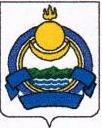 СОВЕТ  ДЕПУТАТОВ МУНИЦИПАЛЬНОГО ОБРАЗОВАНИЯ  «Озерное» РЕШЕНИЕ «О бюджете муниципального образования «Озерное» на 2022 год и на плановый период 2023 и 2024 годы»Статья 1. Основные характеристики бюджета муниципального образования «Озерное» на 2022 год и на плановый период 2023 и 2024 годов.1. Утвердить основные характеристики местного бюджета на 2022 год:1) общий объем доходов в сумме 3826,6 тыс. рублей, в том числе безвозмездных поступлений в сумме 3352,1 тыс. рублей;2) общий объем расходов в сумме 3826,6 тыс. рублей;3) дефицит бюджета в сумме 0,0 тыс. рублей.2. Утвердить основные характеристики местного бюджета на 2023 год:1) общий объем доходов в сумме 3830,5 тыс. рублей, в том числе безвозмездных поступлений в сумме 3356,1 тыс. рублей;2) общий объем расходов в сумме  3830,5 тыс. рублей;3) дефицит бюджета в сумме 0,0 тыс. рублей.3. Утвердить основные характеристики местного бюджета на 2024 год:1) общий объем доходов в сумме 3835,9 тыс. рублей, в том числе безвозмездных поступлений в сумме 3361,6  тыс. рублей;2) общий объем расходов в сумме 3835,9 тыс. рублей;3) дефицит бюджета в сумме 0,0 тыс. рублей.Статья 2. Главные администраторы доходов и главные администраторы источников финансирования дефицита бюджета Утвердить:1) Перечень главных администраторов доходов местного бюджета – органов государственной власти Российской Федерации,  органов государственной власти Республики Бурятия, органов местного самоуправления МО «Еравнинский район» согласно приложению 1 к настоящему Решению;2) Перечень главных администраторов доходов местного бюджета– органов местного самоуправления согласно приложению 2 к настоящему Решению;3) Перечень главных администраторов источников финансирования дефицита бюджета согласно приложению 3 к настоящему Решению.Статья 3. Особенности использования добровольных взносов, пожертвований, поступающих в местный бюджет Установить, что добровольные взносы, пожертвования, поступающие в местный бюджет, направляются согласно целям их зачисления.Статья 4. Доходы местного бюджета Утвердить прогноз поступлений налоговых и неналоговых доходов  в бюджет муниципального образования «Озерное»:на 2022 год согласно приложению 4 к настоящему Решению;на 2023-2024 годы согласно приложению 5 к настоящему Решению.2. Утвердить объем безвозмездных поступлений в местный бюджет:на 2022 год согласно приложению 6 к настоящему Решению;на 2023-2024 годы согласно приложению 7 к настоящему Решению.Статья 5. Бюджетные ассигнования местного бюджета Утвердить:распределение бюджетных ассигнований по разделам и подразделам классификации расходов бюджетов:           на 2022 год согласно приложению 8 к настоящему Решению;           на 2023-2024 годы согласно приложению 9 к настоящему Решению;распределение бюджетных ассигнований по целевым статьям (муниципальным программам и непрограммным направлениям деятельности), видам расходов, ведомствам, а также по разделам, подразделам классификации расходов бюджетов:на 2022 год согласно приложению 10 к настоящему Решению;на 2023-2024 годы согласно приложению 11 к настоящему Решению;ведомственную структуру расходов местного бюджета:на 2022 год согласно приложению 12 к настоящему Решению;на 2023-2024 годы согласно приложению 13 к настоящему Решению;общий объем публичных нормативных обязательств:на 2022 год в сумме 0,0 тыс. рублей;на 2023 год в сумме 0,0 тыс. рублей, на 2024 год в сумме 0,0 тыс. рублей.Статья 6. Источники финансирования дефицита местного бюджета Утвердить источники финансирования дефицита местного бюджета:на 2022 год согласно приложению 14 к настоящему Решению;на 2023-2024 год согласно приложению 15 к настоящему Решению;Статья 7. Субсидии юридическим лицам (за исключением субсидиймуниципальным учреждениям), индивидуальным предпринимателям, а также физическим лицам – производителям товаров, работ, услугСубсидии юридическим лицам (за исключением субсидий муниципальным учреждениям), индивидуальным предпринимателям, а также физическим лицам – производителям товаров, работ, услуг, предусмотренные настоящим Решением, предоставляются в порядке согласно приложению 16 к настоящему Решению. Статья 8. Муниципальный внутренний долгУстановить:1) верхний предел муниципального внутреннего долга на 1 января 2022 года не должен превышать 0,0 тыс. рублей, на 1 января 2023 года – 0,0 тыс. рублей, на 1 января 2024 года – 0,0 тыс. рублей.Предельный объем муниципального долга в течение 2022 года не должен превышать 0,0 тыс. рублей, в течение 2023 года – 0,0 тыс. рублей, в течение 2024 года – 0,0 тыс. рублей;2) верхний предел долга по муниципальным гарантиям на 1 января 2022 года не должен превышать 0,0 тыс. рублей, на 1 января 2023 года – 0,0 тыс. рублей, на 1 января 2024 года – 0,0 тыс. рублей;3) объем расходов на обслуживание муниципального долга в 2022 году в сумме 0,0 тыс. рублей, в 2023 году – 0,0 тыс. рублей, в 2024 году – 0,0 тыс. рублей.Статья 9. Особенности урегулирования задолженности должников по денежным обязательствам перед бюджетом муниципального образования «Озерное»1. Администрация муниципального образования «Озерное» в порядке и случаях, которые предусмотрены законодательством Российской Федерации о судопроизводстве, об исполнительном производстве и о несостоятельности (банкротстве), заключает мировые соглашения, устанавливающие условия урегулирования задолженности должников по денежным обязательствам.2. Администрация муниципального образования «Озерное» заключает соглашения, устанавливающие условия урегулирования задолженности должников по денежным обязательствам перед бюджетом муниципального образования «Озерное» способами, предусмотренными гражданским законодательством Российской Федерации.Статья 10. Межбюджетные трансферты1. Утвердить:1) Методики распределения  иных межбюджетных трансфертов бюджету муниципального образования  "Еравнинский район"  согласно приложению 17 к настоящему Решению;2. Утвердить распределение межбюджетных трансфертов бюджету муниципального образования  "Еравнинский район":на 2022 год согласно приложению 18 к настоящему Решению;на 2023-2024 годы согласно приложению 19 к настоящему Решению.Статья 11.  Резервные фонды Использование средств резервных фондов на непредвиденные расходы,  на мероприятия по предупреждению чрезвычайных ситуаций и на ликвидацию чрезвычайных ситуаций и последствий стихийных бедствий ежегодно в 2022 -2024 годах в объеме 40 тыс. рублей осуществляется в порядках, установленных Администрацией муниципального образования.Из резервного фонда муниципального образования могут предоставляться субсидии иным некоммерческим организациям, не являющимся муниципальными учреждениями, на непредвиденные расходы в порядке, установленном Администрацией муниципального образования.Статья 12. Особенности исполнения бюджета 1. Администрация муниципального образования «Озерное» вправе устанавливать ограничения на доведение лимитов бюджетных обязательств в течение финансового года до главных распорядителей бюджетных средств. Ограничения на доведение лимитов бюджетных обязательств в течение финансового года до главных распорядителей бюджетных средств осуществляются в порядке, установленном Администрацией муниципального образования.2. Не увеличивать в 2022 году численность работников органа муниципальной власти, содержание которых производится за счет средств местного бюджета, за исключением случаев:наделения федеральным (республиканским) законодательством новыми полномочиями;если увеличение численности непосредственно связано с исполнением функций и полномочий, увеличивающих доходную часть местного бюджета в объеме, превышающем объемы ассигнований, запланированных на содержание дополнительно выделенных единиц.4. Установить в соответствии с пунктом 8 статьи 217 Бюджетного кодекса Российской Федерации следующие дополнительные основания для внесения изменений в сводную бюджетную роспись: 1)  По обращению главного распорядителя средств бюджета в пределах объема бюджетных ассигнований:распределение межбюджетных трансфертов бюджету муниципального образования «Озерное» постановлениями (распоряжениями) Правительства Российской Федерации, Республики Бурятия, приказами федеральных  и республиканских органов государственной власти, поступление уведомлений по расчетам между бюджетами по межбюджетным трансфертам, заключение соглашений о предоставлении субсидий из вышестоящего бюджета, в том числе в части увеличения размера межбюджетных субсидий, предоставляемых из федерального (республиканского) бюджета на осуществление капитальных вложений в объекты муниципальной собственности, а также уменьшение объемов бюджетных ассигнований по межбюджетным трансфертам, распределенных в постановлениях (распоряжениях) Правительства Российской Федерации (Республики Бурятия), приказах федеральных (республиканских) органов государственной власти, имеющих целевое назначение и утвержденных в настоящем  Решении;перераспределение бюджетных ассигнований между разделами, подразделами, целевыми статьями (муниципальными программами и непрограммными направлениями деятельности), видами расходов классификации расходов бюджета на сумму средств, необходимых для выполнения условий софинансирования, установленных для получения межбюджетных трансфертов, предоставляемых из бюджетов бюджетной системы Российской Федерации в форме субсидий, в том числе путем введения новых кодов классификации расходов бюджета;перераспределение бюджетных ассигнований между видами расходов классификации расходов бюджета в пределах бюджетных ассигнований, утвержденных по соответствующим целевым статьям (муниципальным программам и непрограммным направлениям деятельности) классификации расходов бюджета, в том числе путем введения новых видов расходов бюджета.2)  Перераспределения бюджетных ассигнований между видами источников финансирования дефицита бюджета в ходе исполнения бюджета в пределах общего объема бюджетных ассигнований по источникам финансирования дефицита бюджета, предусмотренных на 2021 год.Статья 17. Заключительные положенияНастоящее Решение вступает в силу с 1 января 2022 года.Председатель Совета депутатовмуниципального образования "Озерное"                                           М,С.Алексеевап.Озерный__.__.2021 года№ ___Приложение 16к проекту Решения Совета депутатов МО «Озерное» «О бюджете МО «Озерное» на 2022 год и наплановый период 2023 и 2024 года от ___ ._____2021 г. №___Порядок
предоставления субсидий юридическим лицам (за исключением субсидий муниципальным учреждениям), индивидуальным предпринимателям,физическим лицам – производителям товаров, работ, услугI. Общие положения1. Настоящий Порядок устанавливает общие принципы предоставления субсидий юридическим лицам (за исключением субсидий муниципальным учреждениям), индивидуальным предпринимателям, физическим лицам – производителям товаров, работ, услуг.2. Настоящий Порядок распространяется на организации, зарегистрированные в соответствии с законодательством Российской Федерации на территории сельского поселения «Озерное», а также на индивидуальных предпринимателей и физических лиц, постоянно проживающих на территории сельского поселения «Озерное» и имеющих регистрацию по месту жительства в районе.3. Юридическое лицо, претендующее на получение бюджетных средств, должно быть зарегистрировано в установленном порядке и должно осуществлять деятельность на территории сельского поселения «Озерное».II. Предоставление субсидий юридическим лицам (за исключением субсидий муниципальнымучреждениям), индивидуальным предпринимателям, физическимлицам – производителям товаров, работ, услуг1. Субсидии юридическим лицам (за исключением субсидий муниципальным учреждениям), индивидуальным предпринимателям, а также физическим лицам - производителям товаров, работ, услуг предоставляются на безвозмездной и безвозвратной основе в целях возмещения недополученных доходов и (или) финансового обеспечения (возмещения) затрат в связи с производством (реализацией) товаров (за исключением подакцизных товаров), выполнением работ, оказанием услуг.2. Субсидии предоставляются из бюджета муниципального образования «Озерное» на:поддержку сельского хозяйства;компенсацию части платы за пользование кредитами коммерческих банков, направленных на реализацию инвестиционных проектов;поддержку и развитие субъектов малого и среднего предпринимательства;освещение приоритетов региональной политики Республики Бурятия и муниципального образования «Озерное»;мероприятия по популяризации бурятского языка;возмещение потерь в доходах, возникающих в результате государственного регулирования тарифов;непредвиденные расходы и ликвидацию чрезвычайных ситуаций из резервных фондов муниципального образования «Озерное».3. Субсидии предоставляются из бюджета муниципального образования «Озерное» в соответствии с нормативными правовыми актами муниципального образования «Озерное», которые должны определять:категории и (или) критерии отбора юридических лиц (за исключением муниципальных учреждений), индивидуальных предпринимателей, физических лиц – производителей товаров, работ, услуг, имеющих право на получение субсидий;цели, условия и порядок предоставления субсидий;порядок возврата субсидий в бюджет муниципального образования «Озерное» в случае нарушения условий, установленных при их предоставлении;порядок возврата в текущем финансовом году получателем субсидий остатков субсидий, не использованных в отчетном финансовом году, в случаях, предусмотренных соглашениями (договорами) о предоставлении субсидий;положения об обязательной проверке главным распорядителем (распорядителем) бюджетных средств, предоставляющим субсидию, и органом государственного (муниципального) финансового контроля соблюдения условий, целей и порядка предоставления субсидий их получателями.Приложение 17к проекту Решения Совета депутатов МО «Озерное»«О бюджете муниципального образования  «Озерное»  на 2022 год»От ___ ______.2021 года №___Методикарасчета иных межбюджетных трансфертов бюджету муниципального образования «Еравнинский район»1. Методика расчета иных межбюджетных трансфертов на передачу полномочийбюджету  муниципального образования «Еравнинский район»на выполнение полномочий по контролю за исполнением местного бюджета, за соблюдением установленного порядка подготовки и рассмотрения проекта местного бюджета, отчета о его исполнении, за соблюдением установленного порядка управления и распоряжения имуществом, находящимся в муниципальной собственности1.	Настоящая методика определяет порядок расчета иных межбюджетных трансфертов на выполнение полномочий по контролю за исполнением местного бюджета, за соблюдением установленного порядка подготовки и рассмотрения проекта местного бюджета, отчета о его исполнении, за соблюдением установленного порядка управления и распоряжения имуществом, находящимся в муниципальной собственности (далее - иных межбюджетных трансфертов по контролю) в соответствии со ст.9 Бюджетного Кодекса Российской Федерации.               2. Объем средств необходимый для исполнения переданных полномочий бюджетом муниципального района составляет  420,0 тыс. рублей. Размер иных межбюджетных трансфертов по контролю определяется пропорционально количеству поселений в районе.               3. Расчет размера иных межбюджетных трансфертов по контролю осуществляется по следующей формуле:Сi =  С / 14, гдеСi – расчетный размер иных межбюджетных трансфертов по контролюС –объем средств необходимый для осуществления переданных полномочий бюджетом муниципального района14 – количество поселений в районе      4. Средства предоставляемых иных межбюджетных трансфертов по контролю имеют строго целевой характер, а именно направляются выполнение полномочий по контролю за исполнением местного бюджета, за соблюдением установленного порядка подготовки и рассмотрения проекта местного бюджета, отчета о его исполнении, за соблюдением установленного порядка управления и распоряжения имуществом, находящимся в муниципальной собственности.  5. Ответственность, предусмотренную действующим законодательством за целевое и эффективное использование предоставленных иных межбюджетных трансфертов по контролю несет получатель иных межбюджетных трансфертов по контролю, а именно орган местного самоуправления муниципального района.2. Методика расчета иных межбюджетных трансфертов на передачу полномочий по формированию и исполнению бюджета МО «Озерное» бюджету МО «Еравнинский район» Настоящая методика предназначена для расчета и распределения иных межбюджетных трансфертов из бюджета МО «Озерное» на передачу полномочий по формированию и исполнению бюджету МО «Еравнинский район».Иные межбюджетные трансферты на передачу полномочий по формированию и исполнению бюджета  предоставляются пропорционально численности населения каждого поселения. (МО «Комсомольское», МО Озерное», МО «Тужинкинское», МО «Тулдунское», МО «Улхасааское», МО «Целинное», МО «Ширингинское»).Объем средств необходимых для исполнения данных полномочий составляет 1626,6 тыс. рублей.Расчет размера иных межбюджетных трансфертов на передачу полномочий по формированию и исполнению бюджета МО «Озерное» бюджету  МО «Еравнинский район» рассчитывается по следующей формуле:Ci = (Чi / Ч х 100%) х С, где      Ci – расчетный размер иных межбюджетных трансфертов на передачу полномочий по формированию и исполнению бюджета муниципального образования.      С – объем средств необходимый для передачи полномочий поселениями на исполнение полномочий по формированию и исполнению бюджетов равен 1626,6 тыс. руб.      Ч – Общая численность населения поселений. МО «Комсомольское», МО Озерное», МО «Тужинкинское», МО «Тулдунское», МО «Улхасааское», МО «Целинное», «Ширингинское»).      Чi – численность постоянного населения поселения.                                                              Средства предоставляемых иных межбюджетных трансфертов имеют строго целевой характер, а именно направляются на исполнение полномочий по формированию и исполнению бюджетов семи поселений.Ответственность за целевое и эффективное использование несет МКУ «Финансово-экономический комитет» АМО  «Еравнинский район».Приложение 18к  проекту Решения Совета депутатов МО «Озерное»«О бюджете муниципального образования  «Озерное»  на 2022 год»От ___._____ 2021 г №____Распределение иных межбюджетных трансфертов бюджету Муниципального образования «Еравнинский район» на 2022 год1. Распределение иных межбюджетных трансфертов бюджету Муниципального образования «Еравнинский район»  на передачу полномочийбюджету  муниципального образования «Еравнинский район»на выполнение полномочий по контролю за исполнением местного бюджета, за соблюдением установленного порядка подготовки и рассмотрения проекта местного бюджета, отчета о его исполнении, за соблюдением установленного порядка управления и распоряжения имуществом, находящимся в муниципальной собственностина 2022 год  (тыс. рублей)2. Распределение иных межбюджетных трансфертов бюджету Муниципального образования «Еравнинский район»  на передачу полномочий по формированию и исполнению бюджета МО «Озерное» бюджету  МО «Еравнинский район» на 2022 год3. Распределение иных межбюджетных трансфертов бюджету Муниципального образования «Еравнинский район»  на обеспечение деятельности (оказания услуг) учреждений культуры, (дома культуры, другие учреждения культуры за счет средств на передачу полномочий по формированию и исполнению бюджета МО «Озерное» бюджету МО «Еравнинский район» на 2022 годПриложение №19к проекту Решения Совета депутатов МО «Озерное»«О бюджете муниципального образования  «Озерное»  на плановый период 2023-2024 гг.»От ___._____ 2021 г №____Распределение иных межбюджетных трансфертов бюджету Муниципального образования «Еравнинский район» на плановый период 2023-2024 года1. Распределение иных межбюджетных трансфертов бюджету Муниципального образования «Еравнинский район»  на передачу полномочийбюджету  муниципального образования «Еравнинский район»на выполнение полномочий по контролю за исполнением местного бюджета, за соблюдением установленного порядка подготовки и рассмотрения проекта местного бюджета, отчета о его исполнении, за соблюдением установленного порядка управления и распоряжения имуществом, находящимся в муниципальной собственностина 2023-2024 года  (тыс. рублей)2. Распределение иных межбюджетных трансфертов бюджету Муниципального образования «Еравнинский район»  на передачу полномочий по формированию и исполнению бюджета МО «Озерное» бюджету  МО «Еравнинский район» на 2023-2024 года3. Распределение иных межбюджетных трансфертов бюджету Муниципального образования «Еравнинский район»  на обеспечение деятельности (оказания услуг) учреждений культуры, (дома культуры, другие учреждения культуры за счет средств на передачу полномочий по формированию и исполнению бюджета МО «Озерное» бюджету МО «Еравнинский район» на 2023-2024 годаПояснительная записка к проекту бюджета МО «Озерное» на 2022 год и на плановый период 2023-2024 годовДОХОДЫ Доходная часть бюджета формировалась на 2022 год на основании прогноза основных показателей социально-экономического развития сельского поселения на 2022-2024 годы, с учетом основных направлений налоговой и бюджетной политики на среднесрочную перспективу, отчета об исполнении бюджета за 2021 годы и ожидаемого поступления доходов в 2021 году,  нормативов отчислений в бюджет в соответствии с Бюджетным кодексом РФ и изменений бюджетного законодательства.Доходы бюджета в 2022 году прогнозируются в объеме 3671,7 тыс. рублей, на 2023 год- 3683,4 тыс. рублей и на 2024 год – 3702,6 тыс.рублей, в том числе налоговые и неналоговые доходы  составят 474,5 тыс.рублей, 486,2 тыс. рублей и 505,4 тыс. рублей соответственно. Безвозмездные поступления за 2022 год составит – 3197,2 тыс.рублей, на 2023 год –3197,2 и на 2024 год составят 3197,2. В структуре доходов бюджета муниципального района удельный вес налоговых и неналоговых доходов на 2022 год составляет 12,9 % , на 2023 год 13,1 % и на 2024 год составляет 13,6 %.Основные параметры доходов бюджета муниципального образованияна 2022 год и на плановый период 2023-2024 годовНАЛОГОВЫЕ  ДОХОДЫНалоговые доходы на 2022 год прогнозируется в объеме 474,5 тыс. рублей или 98,1% к ожидаемому исполнению 2021 года, 2023 год – 486,2 тыс. рублей  (97,6% к 2022), на 2024 год- 505,4 тыс. рублей (96,2% к 2023 году).Налог на доходы физических лицПрогноз поступления налога на доходы физических лиц рассчитан исходя из прогнозного облагаемого фонда оплаты труда по ставке 2 процентов на 2022 год.  Исходя из норматива  зачисления  налога в бюджет в размере 10 %, сумма налога составит в 2022 году 426,8 тыс. рублей. На 2022 и 2023 годы налог прогнозируется в объеме 438,5 тыс. рублей и 453,5 тыс. рублей соответственно.Земельный налогПри прогнозировании налога приняты данные из программы СЭР и прогноза поступления налога в целом, а также установленной законодательством ставки налога. Поступление налога составит в 2022 году 41,8 тыс. рублей по нормативу зачисления 100%. На 2023 и 2024 годы налог прогнозируется в объеме 41,8 тыс. рублей и 45,3 тыс. рублей соответственно.  Налог на имущество физических лицПри прогнозировании налога приняты также данные из программы СЭР и прогноза поступления налога в целом, а также установленной законодательством ставки налога. Поступление налога составит в 2022 году 5,9 тыс. рублей по нормативу зачисления 100%. На 2023 и 2024 годы налог прогнозируется в объеме 5,9 тыс. рублей и 6,6 тыс. рублей соответственно.РАСХОДЫ Общий объем расходов бюджета на 2022 год определен на уровне 3671,7тыс. рублей. Бюджет бездефицитный.Расходы на оплату труда предусмотрены на уровне 2021 года.Расходы по материальным затратам учтены на уровне объемов бюджета на 2021 года.  Расход бюджета на 2023 год определен на уровне 2022 года, общий объем составляет 3683,4 тыс. рублей  и на 2023 год 3702,6 тыс. рублей.Раздел 0100 "Общегосударственные вопросы"Бюджетные ассигнования бюджета  по разделу  "Общегосударственные вопросы" определены в общем объеме 1924,1 тыс. рублей, удельный вес в общих расходах составляет 52,2 %. На 2022 год 1924,1 тыс.рублей удельный вес составляет 49,0% и на 2023 год 1924,1 тыс. рублей удельный вес 51,9 % соответственно.Раздел 0300 «Национальная безопасность и правоохранительная деятельность»         Бюджетные ассигнования составят 40 тыс. руб. Удельный вес расходов данного раздела составит 1,3 %.Предусматриваемые на 2022-2024 года бюджетные ассигнования характеризуются следующими данными:Расходы на предупреждение  и ликвидацию чрезвычайных ситуаций в 2022 году составят 40 тыс. рублей.Раздел 0500. Коммунальное хозяйствоБюджетные ассигнования бюджета по разделу «жилищно-коммунальное хозяйство» определены в общем объеме 27,7 тыс. рублей. Удельный вес расходов данного раздела составит 0,7%. По подразделу 0503 «Благоустройство» предусмотрено 27,7 тыс. рублей.Общий объем на 2023-2024 год составит 27,7тыс. рублей, удельный вес расходов составит 0,7%. Раздел 1100 "ФК и спорт"Подраздел 1101 "Физическая культура"Бюджетные ассигнования на исполнение обязательств в сфере физической культуры  на физкультурно-оздоровительную работу, проведение спортивных мероприятий и соревнований предусмотрены в сумме  на 2022 год 5,3 тыс. рублей и на 2023-2024 г соответственно.Приложение №1к проекту Решения Совета депутатов МО  «Озерное»«О бюджете муниципального образования «Озерное»  на 2022 год и на плановый период 2023-2024 гг»от __ ________ 20__ года №___Перечень главных администраторов доходов местного бюджета – органов государственной власти Российской Федерации, Республики Бурятия, органов местного самоуправления МО «Еравнинский район»Перечень главных администраторов доходов местного бюджета – органов государственной власти Российской Федерации, Республики Бурятия, органов местного самоуправления МО «Еравнинский район»Перечень главных администраторов доходов местного бюджета – органов государственной власти Российской Федерации, Республики Бурятия, органов местного самоуправления МО «Еравнинский район»Перечень главных администраторов доходов местного бюджета – органов государственной власти Российской Федерации, Республики Бурятия, органов местного самоуправления МО «Еравнинский район»№ п/пКод бюджетной классификации Российской ФедерацииКод бюджетной классификации Российской ФедерацииНаименование№ п/пглавного администратора доходовдоходов бюджета сельского поселенияНаименование1Межрайонная инспекция Федеральной налоговой службы  России №2 по Республике БурятияМежрайонная инспекция Федеральной налоговой службы  России №2 по Республике БурятияМежрайонная инспекция Федеральной налоговой службы  России №2 по Республике Бурятия11821 01 02010 01 0000 110Налог на доходы физических лиц с доходов, источником которых является налоговый агент, за исключением доходов, в отношении которых исчисление и уплата налога осуществляются в соответствии со статьями 227, 227.1 и 228 Налогового кодекса Российской Федерации1821 01 02020 01 0000 110Налог на доходы физических лиц с доходов, полученных от осуществления деятельности физическими лицами, зарегистрированными в качестве индивидуальных предпринимателей, нотариусов, занимающихся частной практикой, адвокатов, учредивших адвокатские кабинеты и других лиц, занимающихся частной практикой в соответствии со статьей 227 Налогового кодекса Российской Федерации1821 01 02030 01 0000 110Налог на доходы физических лиц с доходов,  полученных физическими лицами в соответствии со статьей 228 Налогового Кодекса Российской Федерации1821 01 02040 01 0000 110Налог на доходы физических лиц в виде фиксированных авансовых платежей с доходов, полученных физическими лицами, являющимися иностранными гражданами, осуществляющими трудовую деятельность по найму у физических лиц на основании патента в соответствии  со статьей 227.1 Налогового кодекса Российской Федерации1821 05 03010 01 0000 110Единый сельскохозяйственный налог1821 05 03020 01 0000 110Единый сельскохозяйственный налог (за налоговые периоды, истекшие до 1 января 2011 года)1821 06 01030 10 0000 110Налог на имущество физических лиц, взимаемый  по ставкам, применяемым к объектам налогообложения,   расположенным в границах поселений1821 06 06033 10 0000 110Земельный налог с организаций, обладающих земельным участком, расположенным в ганицах сельских поселений1821 06 06043 10 0000 110земельный налог с физических лиц, обладающих земельным участком, расположенным в границах сельских поселенийПриложение №2к проекту Решения Совета депутатов МО «Озерное»«О бюджете муниципального образования  «Озерное»  на 2022 год и на плановый период 2023-2024 гг»от __ ________ 20__ года №___Перечень главных администраторов   доходов местного   бюджета – органов местного самоуправления МО «Озерное» и закрепляемые за ними виды доходовПеречень главных администраторов   доходов местного   бюджета – органов местного самоуправления МО «Озерное» и закрепляемые за ними виды доходовПеречень главных администраторов   доходов местного   бюджета – органов местного самоуправления МО «Озерное» и закрепляемые за ними виды доходовПеречень главных администраторов   доходов местного   бюджета – органов местного самоуправления МО «Озерное» и закрепляемые за ними виды доходов№ п/пКод бюджетной классификации Российской ФедерацииКод бюджетной классификации Российской ФедерацииНаименование1Администрация муниципального образования "Озерное"Администрация муниципального образования "Озерное"Администрация муниципального образования "Озерное"1главного администратора доходовдоходов бюджета сельского поселения18531 11 05013 10 0000 120Доходы, получаемые в виде арендной платы за земельные участки, государственная собственность на которые не разграничена и которые расположены в границах поселений, а также средства от продажи права на заключение договоров аренды указанных земельных участков8531 11 05035 10 0000 120Доходы от сдачи в аренду имущества, находящегося в оперативном управлении органов управления поселений и созданных ими учреждений (за исключением имущества муниципальных автономных учреждений)8531 13 01995 10 0000 130Прочие доходы  от оказания платных услуг  (работ) получателями средств бюджетов поселений8531 13 02995 10 0000 130Прочие доходы  от  компенсации затрат бюджетов поселений8531 14 02052 10 0000 410Доходы от реализации имущества, находящегося в оперативном управлении учреждений, находящихся в ведении органов управления поселений (за исключением имущества муниципальных бюджетных и автономных учреждений), в части реализации основных средств по указанному имуществу8531 14 02053 10 0000 410Доходы от реализации иного имущества, находящегося в собственности поселений (за исключением имущества муниципальных бюджетных и автономных учреждений, а также имущества муниципальных унитарных предприятий, в том числе казенных), в части реализации основных средств по указанному имуществу8531 14 06013 10 0000 430Доходы от продажи земельных участков, государственная собственность на которые не разграничена и которые расположены в границах поселений8531 16 90050 10 0000 140 Прочие поступления от денежных взысканий (штрафов) и иных сумм в возмещение ущерба, зачисляемые в бюджеты поселений8531 17 01050 10 0000 180Невыясненные поступления, зачисляемые в бюджеты поселений8531 17 05050 10 0000 180Прочие неналоговые доходы бюджетов поселений8532 02 01001 10 0000 151Дотации бюджетам поселений на выравнивание бюджетной обеспеченности8532 02 03015 10 0000 151Субвенции бюджетам поселений на осуществление первичного воинского учёта на территориях, где отсутствуют военные комиссариаты8532 02 04012 10 0000 151 Межбюджетные трансферты, передаваемые бюджетам поселений для компенсации дополнительных расходов, возникших в результате решений, принятых органами власти другого уровня8532 02 04014 10 0000 151Межбюджетные трансферты, передаваемые бюджетам поселений из бюджетов муниципальных районов на осуществление части полномочий по решению вопросов местного значения в соответствии с заключенными соглашениями8532 02 04999 10 0000 151Прочие межбюджетные трансферты, передаваемые бюджетам поселений8532 02 09054 10 0000 151Прочие безвозмездные поступления в бюджеты сельских поселений от бюджета муниципальных районов8532 19 05000 10 0000 151Возврат остатков субсидий, субвенций и иных межбюджетных трансфертов, имеющих целевое назначение, прошлых лет из бюджетов поселенийПриложение №3к проекту Решения Совета депутатов МО  «Озерное»«О бюджете муниципального образования «Озерное»  на 2022 год и на плановый период 2023-2024 гг»от __ ________ 20__ года №___Перечень главных администраторов источников финансирования дефицита местного бюджетаПеречень главных администраторов источников финансирования дефицита местного бюджетаПеречень главных администраторов источников финансирования дефицита местного бюджетаПеречень главных администраторов источников финансирования дефицита местного бюджета№ п/пКод бюджетной классификации Российской ФедерацииКод бюджетной классификации Российской ФедерацииНаименование№ п/падминистратора источников финансированияисточников финансирования бюджета сельского поселенияНаименование1Администрация МО "Озерное"Администрация МО "Озерное"Администрация МО "Озерное"185301 05 02 01 10 0000 510Увеличение прочих остатков денежных средств бюджетов поселений185301 05 02 01 10 0000 610Уменьшение прочих остатков денежных средств бюджетов поселенийПриложение №4к проекту Решения Совета депутатов МО  «Озерное»«О бюджете муниципального образования «Озерное»  на 2022 год»от __ ________ 20__ года №___Налоговые и неналоговые доходы местного бюджета на 2022 годНалоговые и неналоговые доходы местного бюджета на 2022 годНалоговые и неналоговые доходы местного бюджета на 2022 годНалоговые и неналоговые доходы местного бюджета на 2022 год(тыс. рублей)Код бюджетной классификацииКод бюджетной классификацииНаименованиеСумма0001 00 00000 00 0000 000НАЛОГОВЫЕ И НЕНАЛОГОВЫЕ ДОХОДЫ474,50001 01 00000 00 0000 000НАЛОГИ НА ПРИБЫЛЬ, ДОХОДЫ426,81821 01 02000 01 0000 110Налог на доходы физических лиц426,80001 06 00000 00 0000 000НАЛОГИ НА ИМУЩЕСТВО5,91821 06 01030 10 0000 110Налог на имущество физических лиц, взимаемый по ставкам, применяемым к объектам налогообложения, расположенным в границах поселений5,90001 06 06000 00 0000 110Земельный налог41,81821 06 06033 10 0000 110Земельный налог с организаций, обладающих земельным участком, расположенным в ганицах сельских поселений161821 06 06043 10 0000 110Земельный налог с физических лиц, обладающих земельным участком, расположенным в границах сельских поселений25,81821 11 05035 10 0000 120Доходы от сдачи в аренду имущества, находящегося в оперативном управлении органов управления поселений и созданных ими учреждений (за исключением имущества муниципальных, бюджетных и автономных нуждПриложение №5Приложение №5Приложение №5к проекту Решения Совета депутатов МО  «Озерное»к проекту Решения Совета депутатов МО  «Озерное»к проекту Решения Совета депутатов МО  «Озерное»«О бюджете муниципального образования «О бюджете муниципального образования «О бюджете муниципального образования «Озерное»   на плановый период 2023-2024 гг»«Озерное»   на плановый период 2023-2024 гг»«Озерное»   на плановый период 2023-2024 гг»от __ ________ 20__ года №___от __ ________ 20__ года №___от __ ________ 20__ года №___Налоговые и неналоговые доходы местного бюджета на 2023 - 2024 годаНалоговые и неналоговые доходы местного бюджета на 2023 - 2024 годаНалоговые и неналоговые доходы местного бюджета на 2023 - 2024 годаНалоговые и неналоговые доходы местного бюджета на 2023 - 2024 годаНалоговые и неналоговые доходы местного бюджета на 2023 - 2024 годаНалоговые и неналоговые доходы местного бюджета на 2023 - 2024 годаНалоговые и неналоговые доходы местного бюджета на 2023 - 2024 годаНалоговые и неналоговые доходы местного бюджета на 2023 - 2024 года(тыс. рублей)Код бюджетной классификацииКод бюджетной классификацииНаименование2023 г.2024 г.0001 00 00000 00 0000 000НАЛОГОВЫЕ И НЕНАЛОГОВЫЕ ДОХОДЫ486,2505,40001 01 00000 00 0000 000НАЛОГИ НА ПРИБЫЛЬ, ДОХОДЫ438,5453,51821 01 02000 01 0000 110Налог на доходы физических лиц438,5642,20001 06 00000 00 0000 000НАЛОГИ НА ИМУЩЕСТВО5,96,61821 06 01030 10 0000 110Налог на имущество физических лиц, взимаемый по ставкам, применяемым к объектам налогообложения, расположенным в границах поселений5,96,60001 06 06000 00 0000 110Земельный налог41,845,31821 06 06033 10 0000 110Земельный налог с организаций, обладающих земельным участком, расположенным в ганицах сельских поселений16161821 06 06043 10 0000 110Земельный налог с физических лиц, обладающих земельным участком, расположенным в границах сельских поселений25,829,31821 11 05035 10 0000 120Доходы от сдачи в аренду имущества, находящегося в оперативном управлении органов управления поселений и созданных ими учреждений (за исключением имущества муниципальных, бюджетных и автономных нуждПриложение № 6к проекту Решения Совета депутатов МО  «Озерное»«О бюджете муниципального образования  «Озерное»  на 2022 год»от __ ________ 20__ года №___Объем безвозмездных поступлений на 2022 годОбъем безвозмездных поступлений на 2022 годОбъем безвозмездных поступлений на 2022 годОбъем безвозмездных поступлений на 2022 год(тыс. рублей)ГРБСКодНаименованиеСумма0002 00 00000 00 0000 000БЕЗВОЗМЕЗДНЫЕ ПОСТУПЛЕНИЯ3352,100002 02 00000 00 0000 000БЕЗВОЗМЕЗДНЫЕ ПОСТУПЛЕНИЯ ОТ ДРУГИХ БЮДЖЕТОВ БЮДЖЕТНОЙ СИСТЕМЫ РОССИЙСКОЙ ФЕДЕРАЦИИ3352,100002 02 01000 00 0000 151ДОТАЦИИ БЮДЖЕТАМ СУБЪЕКТОВ РОССИЙСКОЙ ФЕДЕРАЦИИ И МУНИЦИПАЛЬНЫХ ОБРАЗОВАНИЙ1,408532 02 01001 10 0000 151Дотации бюджетам поселений на выравнивание бюджетной обеспеченности1,400002 02 03000 00 0000 151СУБВЕНЦИИ БЮДЖЕТАМ СУБЪЕКТОВ РОССИЙСКОЙ ФЕДЕРАЦИИ И МУНИЦИПАЛЬНЫХ ОБРАЗОВАНИЙ 146,908532 02 03015 10 0000 151Субвенции бюджетам поселений на осуществление первичного воинского учета на территориях где отсутствуют военные комиссариаты146,900002 02 04000 00 0000 151ИНЫЕ МЕЖБЮДЖЕТНЫЕ ТРАНСФЕРТЫ6,608532 02 04014 10 0000 151Межбюджетные трансферты, передаваемые бюджетам поселений из бюджетов муниципальных районов на осуществление части полномочий по решению вопросов местного значения в соответствии с заключенными соглашениями6,600002 02 09000 00 0000 151ПРОЧИЕ БЕЗВОЗМЕЗДНЫЕ ПОСТУПЛЕНИЯ ОТ ДРУГИХ БЮДЖЕТОВ БЮДЖЕНОЙ СИСТЕМЫ3197,208532 02 09054 10 0000 151Прочие безвозмездные поступления в бюджеты сельских поселений от бюджета муниципальных районов3197,20Приложение №7Приложение №7Приложение №7к проекту Решения Совета депутатов МО  «Озерное»к проекту Решения Совета депутатов МО  «Озерное»к проекту Решения Совета депутатов МО  «Озерное»«О бюджете муниципального образования  «О бюджете муниципального образования  «О бюджете муниципального образования  «Озерное»  на 2023-2024 гг.»«Озерное»  на 2023-2024 гг.»«Озерное»  на 2023-2024 гг.»от __ ________ 20__ года №___от __ ________ 20__ года №___от __ ________ 20__ года №___Объем безвозмездных поступлений на 2023-2024 годаОбъем безвозмездных поступлений на 2023-2024 годаОбъем безвозмездных поступлений на 2023-2024 годаОбъем безвозмездных поступлений на 2023-2024 годаОбъем безвозмездных поступлений на 2023-2024 годаОбъем безвозмездных поступлений на 2023-2024 годаОбъем безвозмездных поступлений на 2023-2024 годаОбъем безвозмездных поступлений на 2023-2024 года(тыс. рублей)(тыс. рублей)ГРБСКодНаименование2023 г2024 г0002 00 00000 00 0000 000БЕЗВОЗМЕЗДНЫЕ ПОСТУПЛЕНИЯ3356,103361,600002 02 00000 00 0000 000БЕЗВОЗМЕЗДНЫЕ ПОСТУПЛЕНИЯ ОТ ДРУГИХ БЮДЖЕТОВ БЮДЖЕТНОЙ СИСТЕМЫ РОССИЙСКОЙ ФЕДЕРАЦИИ3356,103361,600002 02 01000 00 0000 151ДОТАЦИИ БЮДЖЕТАМ СУБЪЕКТОВ РОССИЙСКОЙ ФЕДЕРАЦИИ И МУНИЦИПАЛЬНЫХ ОБРАЗОВАНИЙ1,501,608532 02 01001 10 0000 151Дотации бюджетам поселений на выравнивание бюджетной обеспеченности1,501,600002 02 03000 00 0000 151СУБВЕНЦИИ БЮДЖЕТАМ СУБЪЕКТОВ РОССИЙСКОЙ ФЕДЕРАЦИИ И МУНИЦИПАЛЬНЫХ ОБРАЗОВАНИЙ 150,80156,208532 02 03015 10 0000 151Субвенции бюджетам поселений на осуществление первичного воинского учета на территориях где отсутствуют военные комиссариаты150,80156,200002 02 04000 00 0000 151ИНЫЕ МЕЖБЮДЖЕТНЫЕ ТРАНСФЕРТЫ6,606,608532 02 04014 10 0000 151Межбюджетные трансферты, передаваемые бюджетам поселений из бюджетов муниципальных районов на осуществление части полномочий по решению вопросов местного значения в соответствии с заключенными соглашениями6,606,600002 02 09000 00 0000 151ПРОЧИЕ БЕЗВОЗМЕЗДНЫЕ ПОСТУПЛЕНИЯ ОТ ДРУГИХ БЮДЖЕТОВ БЮДЖЕНОЙ СИСТЕМЫ3197,203197,208532 02 09054 10 0000 151Прочие безвозмездные поступления в бюджеты сельских поселений от бюджета муниципальных районов3197,203197,20Приложение №8к проекту Решения Совета депутатов МО «Озерное»«О бюджете муниципального образования «Озерное на 2022 год»от __ ________ 20__ года №___Распределение бюджетных ассигнований по разделам и подразделам классификации расходов бюджетов на 2022 годРаспределение бюджетных ассигнований по разделам и подразделам классификации расходов бюджетов на 2022 годРаспределение бюджетных ассигнований по разделам и подразделам классификации расходов бюджетов на 2022 годРаспределение бюджетных ассигнований по разделам и подразделам классификации расходов бюджетов на 2022 годРаспределение бюджетных ассигнований по разделам и подразделам классификации расходов бюджетов на 2022 годНаименованиеРаз-
делПод-
раз-
делСуммав т. ч. за счет средств ФБОбщегосударственные вопросы012 208,40,0Функционирование высшего должностного лица субъекта Российской Федерации и муниципального образования0102562,1Функционирование Правительства Российской Федерации, высших исполнительных органов государственной власти субъектов Российской Федерации, местных администраций0104288,9Обеспечение деятельности финансовых, налоговых и таможенных органов и органов финансового (финансово-бюджетного) надзора0106310,33Резервные фонды01111,0Другие общегосударственные вопросы01131 046,0Национальная оборона02.146,9146,9Мобилизационная и вневойсковая подготовка02.03.146,9146,9Национальная безопасность и правоохранительная деятельность0340,00,0Защита населения и территории от чрезвычайных ситуаций природного и техногенного характера, гражданская оборона030940,0Жилищно-коммунальное хозяйство0527,70,0Коммунальное хозяйство05020,0Другие вопросы в области жилищно-коммунального хозяйства0503.27,7Культура, кинематография081 398,30,0Культура0801289,7Другие вопросы в области культуры, кинематографии08041 108,6Социальная политика10010,00,0Пенсионное обеспечение10010,0Физическая культура и спорт115,30,0Физическая культура11015,3ВСЕГО РАСХОДОВ3 826,6146,9Приложение №9Приложение №9Приложение №9к проекту Решения Совета депутатов МО «Озерное»к проекту Решения Совета депутатов МО «Озерное»к проекту Решения Совета депутатов МО «Озерное»к проекту Решения Совета депутатов МО «Озерное»к проекту Решения Совета депутатов МО «Озерное»к проекту Решения Совета депутатов МО «Озерное»к проекту Решения Совета депутатов МО «Озерное»«О бюджете муниципального образования «Озерное на 2023-2024 года»«О бюджете муниципального образования «Озерное на 2023-2024 года»«О бюджете муниципального образования «Озерное на 2023-2024 года»«О бюджете муниципального образования «Озерное на 2023-2024 года»«О бюджете муниципального образования «Озерное на 2023-2024 года»«О бюджете муниципального образования «Озерное на 2023-2024 года»«О бюджете муниципального образования «Озерное на 2023-2024 года»от __ ________ 20__ года №___от __ ________ 20__ года №___от __ ________ 20__ года №___от __ ________ 20__ года №___от __ ________ 20__ года №___от __ ________ 20__ года №___Распределение бюджетных ассигнований по разделам и подразделам классификации расходов бюджетов на 2023-2024 годаРаспределение бюджетных ассигнований по разделам и подразделам классификации расходов бюджетов на 2023-2024 годаРаспределение бюджетных ассигнований по разделам и подразделам классификации расходов бюджетов на 2023-2024 годаРаспределение бюджетных ассигнований по разделам и подразделам классификации расходов бюджетов на 2023-2024 годаРаспределение бюджетных ассигнований по разделам и подразделам классификации расходов бюджетов на 2023-2024 годаРаспределение бюджетных ассигнований по разделам и подразделам классификации расходов бюджетов на 2023-2024 годаРаспределение бюджетных ассигнований по разделам и подразделам классификации расходов бюджетов на 2023-2024 годаНаименованиеРаз-
делПод-
раз-
дел2023 гв т. ч. за счет средств ФБ2024 гв т. ч. за счет средств ФБОбщегосударственные вопросы012 208,40,02 208,40,0Функционирование высшего должностного лица субъекта Российской Федерации и муниципального образования0102562,1562,1Функционирование Правительства Российской Федерации, высших исполнительных органов государственной власти субъектов Российской Федерации, местных администраций0104288,9288,9Обеспечение деятельности финансовых, налоговых и таможенных органов и органов финансового (финансово-бюджетного) надзора0106310,33310,33Резервные фонды01111,01,0Другие общегосударственные вопросы01131 046,01 046,0Национальная оборона02.150,8150,8156,2156,2Мобилизационная и вневойсковая подготовка02.03.150,8150,8156,2156,2Национальная безопасность и правоохранительная деятельность0340,00,040,00,0Защита населения и территории от чрезвычайных ситуаций природного и техногенного характера, гражданская оборона030940,040,0Жилищно-коммунальное хозяйство0527,70,027,70,0Коммунальное хозяйство0502Другие вопросы в области жилищно-коммунального хозяйства0503.27,727,7Культура, кинематография081 398,30,01 398,30,0Культура0801289,7289,7Другие вопросы в области культуры, кинематографии08041 108,61 108,6Социальная политика10010,00,00,00,0Пенсионное обеспечение1001Физическая культура и спорт115,30,05,30,0Физическая культура11015,35,3ВСЕГО РАСХОДОВ3 830,5426150,83 835,9426156,2Приложение №10к проекту Решения Совета депутатов МО  «Озерное»«О бюджете муниципального образования  «Озерное»  на 2022 год»от __ ________ 20__ года №___Распределение бюджетных ассигнований по целевым статьям (муниципальным программам и непрограммным направлениям деятельности) видам расходов, ведомствам, а также по разделам, подразделам,  классификации расходов бюджетов на 2022 годРаспределение бюджетных ассигнований по целевым статьям (муниципальным программам и непрограммным направлениям деятельности) видам расходов, ведомствам, а также по разделам, подразделам,  классификации расходов бюджетов на 2022 годРаспределение бюджетных ассигнований по целевым статьям (муниципальным программам и непрограммным направлениям деятельности) видам расходов, ведомствам, а также по разделам, подразделам,  классификации расходов бюджетов на 2022 годРаспределение бюджетных ассигнований по целевым статьям (муниципальным программам и непрограммным направлениям деятельности) видам расходов, ведомствам, а также по разделам, подразделам,  классификации расходов бюджетов на 2022 годРаспределение бюджетных ассигнований по целевым статьям (муниципальным программам и непрограммным направлениям деятельности) видам расходов, ведомствам, а также по разделам, подразделам,  классификации расходов бюджетов на 2022 годРаспределение бюджетных ассигнований по целевым статьям (муниципальным программам и непрограммным направлениям деятельности) видам расходов, ведомствам, а также по разделам, подразделам,  классификации расходов бюджетов на 2022 годРаспределение бюджетных ассигнований по целевым статьям (муниципальным программам и непрограммным направлениям деятельности) видам расходов, ведомствам, а также по разделам, подразделам,  классификации расходов бюджетов на 2022 год(тыс. рублей)НаименованиеЦелевая статьяВид расходовГРБСРазделПод-разделСуммаМуниципальная программа "Совершенствование муниципального управления " муниципального образования "Озерное" на 2022-2024 гг.01 0 00 000001 645,30Основное мероприятие "Совершенствование управленческого процесса"01 0 00 000001 645,30Расходы на обеспечение функций  органов местного самоуправления 01 0 01 91020549,45Фонд оплаты труда государственных (муниципальных) органов 01 0 01 91020121221,93Администрация сельского поселения "Озерное"01 0 01 91020121853221,93Общегосударственные вопросы01 0 01 9102012185301221,93Другие общегосударственные вопросы01 0 01 910201218530104221,93Взносы по обязательному социальному страхованию на выплаты денежного содержания и иные выплаты работникамгосударственных (муниципальных) органов01 0 01 9102012967,02Администрация сельского поселения "Озерное"01 0 01 9102012985367,02Общегосударственные вопросы01 0 01 910201298530167,02Другие общегосударственные вопросы01 0 01 91020129853010467,0214Закупка товаров, работ и услуг в сфере информационно-коммуникационных технологий01 0 01 910202420,00Администрация сельского поселения "Озерное"01 0 01 910202428530,00Общегосударственные вопросы01 0 01 91020242853010,00Другие общегосударственные вопросы01 0 01 9102024285301040,00Прочая закупка товаров, работ и услуг01001910202440,00Администрация сельского поселения "Озерное"01001910202448530,00Общегосударственные вопросы0100191020244853010,00Другие общегосударственные вопросы010019102024485301040,00Фонд оплаты труда учреждений01 0 01 23590111607,18Администрация сельского поселения "Озерное"01 0 01 23590111853607,18Общегосударственные вопросы01 0 01 2359011185301607,18Другие общегосударственные вопросы01 0 01 235901118530113607,18Взносы по обязательному социальному страхованию на выплаты денежного содержания и иные выплаты работникамгосударственных (муниципальных) органов01 0 01 23590119164,60Администрация сельского поселения "Озерное"01 0 01 23590119853164,60Общегосударственные вопросы01 0 01 2359011985301164,60Другие общегосударственные вопросы01 0 01 235901198530113155,55Прочая закупка товаров, работ и услуг в сфере информационно-коммуникационных технологий01 0 01 2359024247,40Администрация сельского поселения "Озерное"01 0 01 2359024285347,40Общегосударственные вопросы01 0 01 235902428530147,40Другие общегосударственные вопросы01 0 01 23590242853011347,40Прочая закупка товаров, работ и услуг для обеспечения государственных (муниципальных) нужд01 0 01 23590244208,20Администрация сельского поселения "Озерное"01 0 01 23590244853208,20Общегосударственные вопросы01 0 01 2359024485301208,20Другие общегосударственные вопросы01 0 01 235902448530113208,20Закупка энергетических ресурсов01 0 01 2359024722,80Администрация сельского поселения "Озерное"01 0 01 2359024785322,80Общегосударственные вопросы01 0 01 235902478530122,80Другие общегосударственные вопросы01 0 01 23590247853011322,80Уплата прочих налогов, сборов и иных платежей01 0 01 235908523,30Администрация сельского поселения "Озерное"01 0 01 235908528533,30Общегосударственные вопросы01 0 01 23590852853013,30Другие общегосударственные вопросы01 0 01 2359085285301133,30Уплата иных платежей01 0 01 235908531,60Администрация сельского поселения "Озерное"01 0 01 235908538531,60Общегосударственные вопросы01 0 01 23590853853011,60Другие общегосударственные вопросы01 0 01 2359085385301131,60Межбюджетные трансферты на осуществление части полномочий по формированию и исполнению бюджетов поселений01 0 01 41010277,00Иные межбюджетные трансферты01 0 01 41010540277,00Администрация сельского поселения "Озерное"01 0 01 41010540853277,00Общегосударственные вопросы01 0 01 4101054085301277,00Обеспечение деятельности финансовых, налоговых и таможенных органов и органов финансового (финансово-бюджетного) надзора (при наличии финансового органа)01 0 01 410105408530106277,33Передача полномочий муниципальному району по контролю за исполнением местного бюджета, за соблюдением установленного порядка подготовки и рассмотрения проекта местного бюджета, отчета о его исполнении, за соблюдением установленного порядка управления и распоряжения имуществом, находящимся в муниципальной собственности01 0 01 4102033,00Иные межбюджетные трансферты01 0 01 4102054033,00Администрация сельского поселения "Озерное"01 0 01 4102054085333,00Общегосударственные вопросы01 0 01 410205408530133,00Обеспечение деятельности финансовых, налоговых и таможенных органов и органов финансового (финансово-бюджетного) надзора (при наличии финансового органа)01 0 01 41020540853010633,00Муниципальная программа "Предупреждение чрезвычайных сиутаций" на территории муниципального образования "Озерное" на 2021-2023 гг.02 0 00 0000040,00Основное мероприятие "Защита от чрезвыяайных ситуаций и пожарная безопасность"02 0 01 0000040,00Предупреждение и ликвидация последствий чрезвычайных ситуаций и стихийных бедствий природного и техногенного характера02 0 01 8230040,00Прочая закупка товаров, работ и услуг для обеспечения государственных (муниципальных) нужд02 0 01 8230024440,00Администрация сельского поселения "Озерное"02 0 01 8230024485340,00Национальная безопасность и правоохранительная деятельность 02 0 01 823002448530340,00Защита населения и территории от чрезвычайных ситуаций природного и техногенного характера, гражданская оборона02 0 01 82300244853030940,00Муниципальная программа "Благоустройство" муниципального образования "Озерное" на 2021-2023 гг.03 0 00 0000021,10Основное мероприятие "Мероприятия по благоустройству"03 0 01 0000021,10Уличное освещение03 0 01 8291015,00Закупка энергетических ресурсов03 0 01 8291024715,00Администрация сельского поселения "Озерное"03 0 01 8291024785315,00Жилищно-коммунальное хозяйство03 0 01 829102478530515,00Благоустройство03 0 01 82910247853050315,00Основное мероприятие "Мероприятия по благоустройству"03 0 01 000006,10Благоустройство03 0 01 829206,10Прочая закупка товаров, работ и услуг для обеспечения государственных (муниципальных) нужд03 0 01 829202446,10Администрация сельского поселения "Озерное"03 0 01 829202448536,10Жилищно-коммунальное хозяйство03 0 01 82920244853056,10Благоустройство03 0 01 8292024485305036,10Муниципальная программа "Культура" муниципального образования "Озерное" на 2021-2023 гг.04 0 00 000001398,30Основное мероприятие Развитие культуры"04 0 01 000001398,30Расходы на обеспечение деятельности (оказание услуг) учреждений культуры (дома культуры, другие учреждения культуры) за счет средств на передачу части полномочий от бюджетов сельских поселений по созданию условий для организаций досуга и обеспечения жителей  услугами организаций культуры в части оплаты труда04 0 01 41050289,70Иные межбюджетные трансферты04 0 01 41050540289,70Администрация сельского поселения "Озерное"04 0 01 41050540853289,70Культура, ктинематография04 0 01 4105054085308289,70Культура04 0 01 410505408530801289,70Расходы на обеспечение деятельности (оказание услуг) учреждений культуры (дома культуры, другие учреждения культуры) за счет средств на передачу части полномочий от бюджетов сельских поселений по созданию условий для организаций досуга и обеспечения жителей  услугами организаций культуры в части оплаты труда04 0 01 41050869,30Иные межбюджетные трансферты04 0 01 41050540869,30Администрация сельского поселения "Озерное"04 0 01 41050540853869,30Культура, ктинематография04 0 01 4105054085308869,30Другие вопросы в области культуры04 0 01 410505408530804869,30Расходы на обеспечение деятельности (оказание услуг) учреждений хозяйственного обслуживания04 0 01 23590199,30Закупка товаров, работ, услуг в целях капитального ремонта государственного (муниципального) имущества04 0 01 235902430,00Администрация сельского поселения "Озерное"04 0 01 235902438530,00Культура, ктинематография04 0 01 23590243853080,00Другие вопросы в области культуры04 0 01 2359024385308040,00Прочая закупка товаров, работ и услуг в сфере информационно-коммуникационных технологий04 0 01 235902422,00Администрация сельского поселения "Озерное"04 0 01 235902428532,00Культура, ктинематография04 0 01 23590242853082,00Другие вопросы в области культуры04 0 01 2359024285308042,00Прочая закупка товаров, работ и услуг для обеспечения государственных (муниципальных) нужд04 0 01 23590244185,90Администрация сельского поселения "Озерное"04 0 01 23590244853185,90Культура, кинематография04 0 01 2359024485308185,90Другие вопросы в области культуры04 0 01 235902448530804185,90Закупка энергетических ресурсов04 0 01 2359024711,40Администрация сельского поселения "Комсомольское"04 0 01 2359024785311,40Культура, ктинематография04 0 01 235902478530811,40Другие вопросы в области культуры04 0 01 23590247853080411,40Расходы на проведение мероприятий в области культуры04 0 01 8261040,00Прочая закупка товаров, работ и услуг для обеспечения государственных (муниципальных) нужд04 0 01 8261024440,00Администрация сельского поселения "Озерное"04 0 01 8261024485340,00Культура, ктинематография04 0 01 826102448530840,00Другие вопросы в области культуры04 0 01 82610244853080440,00Муниципальная программа "Развитие физической культуры и спорта" на территории  муниципального образования "Озерное" на 2021-2023 гг.05 0 00 000005,30Основное мероприятие "Мероприятия в обсласти физической культуры и спорта"05 0 01 820005,30Расходы на проведение мероприятий в области физической культуры и  спорта 05 0 01 826005,30Прочая закупка товаров, работ и услуг для обеспечения государственных (муниципальных) нужд05 0 01 826002445,30Администрация сельского поселения "Озерное"05 0 01 826002448535,30Физическая культура и спорт05 0 01 82600244853115,30Физическая культура 05 0 01 8260024485311015,30Межбюджетные трансферты бюджетам поселений на реализацию муниципальной программы "Развитие физической культуры, спорта и молодежной политики в Еравнинском районе"05001621100,00Бюджетные инвестиции в объекты капитального строительства государственной (муниципальной) собственности05001621104140,00Администрация сельского поселения "Озерное"05001621104148530,00Физическая культура и спорт0500162110414853110,00Массовый спорт050016211041485311020,00Прочая закупка товаров, работ и услуг для обеспечения государственных (муниципальных) нужд0500182610 2440,00Администрация сельского поселения "Озерное"0500182610 2448530,00Физическая культура и спорт0500182610 244853110,00Расходы на развитие физической культуры и спорта0500182610 24485311020,00Непрограммные расходы 80 0 00 00000716,64Обеспечение деятельности главы муниципального образования83 0 00 00000562,14Расходы на обеспечение функционирования высшего должностного лица муниципального образования83 0 00 91010562,14Фонд оплаты труда государственных (муниципальных) органов 83 0 00 91010121431,75Администрация сельского поселения "Озерное"83 0 00 91010121853431,75Общегосударственные вопросы83 0 00 9101012185301431,75Функционирование высшего должностного лица субъекта РФ и муниципального образовании83 0 00 910101218530102431,75Взносы по обязательному социальному страхованию на выплаты денежного содержания и иные выплаты работникамгосударственных (муниципальных) органов83 0 00 91010129130,39Администрация сельского поселения "Озерное"83 0 00 91010129853130,39Общегосударственные вопросы83 0 00 9101012985301130,39Функционирование высшего должностного лица субъекта РФ и муниципального образовании83 0 00 910101298530102130,39Непрограммные расходы муниципального образования84 0 00 00000154,50Резервные фонды муниципального образования84 1 00 000001,00Резервный фонд финансирования непредвиденных расходов администрации84 1 00 860101,00Резервные средства84 1 00 860108701,00Администрация сельского поселения "Озерное"84 1 00 860108708531,00Общегосударственные вопросы84 1 00 86010870853011,00Резервные фонды84 1 00 8601087085301111,00Прочие непрограммные расходы муниципального образования84 2 00 00000153,50Осуществление первичного воинского учета на территориях, где отсутствуют военные комиссариаты84 2 00 51180146,90Фонд оплаты труда государственных (муниципальных) органов 84 2 00 51180121112,80Администрация сельского поселения "Озерное"84 2 00 51180121853112,80Осуществление первичного воинского учета на территориях, где отсутствуют военные комиссариаты84 2 00 5118012185302112,80Фонд оплаты труда государственных (муниципальных) органов и взносы по обязательному социальному страхованию84 2 00 511801218530203112,80Взносы по обязательному социальному страхованию на выплаты денежного содержания и иные выплаты работникамгосударственных (муниципальных) органов84 2 00 5118012934,10Администрация сельского поселения "Озерное"84 2 00 5118012985334,10Национальная оборона84 2 00 511801298530234,10Мобилизационная вневойсковая подготовка84 2 00 51180129853020334,10Межбюджетные трансферты бюджетам поселений на передачу полномочий по организации в границах поселения водоснабжения населения84 2 00 620506,60Прочая закупка товаров, работ и услуг для обеспечения государственных (муниципальных) нужд84 2 00 620502446,60Администрация сельского поселения "Озерное"84 2 00 620502448536,60Жилищно-коммунальное хозяйство84 2 00 62050244853056,60Благоустройство84 2 00 6205024485305036,60Иные межбюджетные трансфертына исполнение полномочий по организации на дорожную деятельность в отношении автомобильных дорог общего пользования местного назначения84 2 00 Д62070,0Прочая закупка товаров, работ и услуг84 2 00 Д62072440,0Администрация сельского поселения "Озерное"84 2 00 Д62072448530,0Национальная экономика84 2 00 Д6207244853040,0Дорожное хозяйство (дорожные фонды)84 2 00 Д620724485304090,0Обеспечение профессиональной переподготовки, повышения квалификации лиц, замещающих выборные муниципальные должности, и муниципальных служащих84 2 00 S28700,0Прочая закупка товаров, работ и услуг84 2 00 S28702440,0Администрация сельского поселения "Озерное"84 2 00 S28702448530,0Общегосударственные вопросы84 2 00 S287024485301 0,0Другие общегосударственные вопросы84 2 00 S287024485301130,0Межбюджетные трансферты бюджетам сельских поселений для реализации муниципальной программы "Чистая вода Еравнинского района"84 2 00 621200,0Бюджетные инвестиции в объекты капитального строительства государственной (муниципальной) собственности84 2 00 621204140,0Администрация сельского поселения "Озерное"84 2 00 621204148530,0Общегосударственные вопросы84 2 00 62120414853050,0Другие общегосударственные вопросы84 2 00 6212041485305030,0Прочая закупка товаров, работ и услуг84 2 00 621202440,0Администрация сельского поселения "Озерное"84 2 00 621202448530,0Общегосударственные вопросы84 2 00 62120244853050,0Другие общегосударственные вопросы84 2 00 6212024485305030,0Награждение  победителей и призеров республиканского конкурса "Лучшее территориальное общественное самоуправление"84 2 00 740300,0Прочая закупка товаров, работ и услуг84 2 00 740302440,0Администрация сельского поселения "Озерное"84 2 00 740302448530,0Жилищно-коммунальное хозяйство84 2 00 74030244853050,0Благоустройство84 2 00 7403024485305030,0Межбюджетные трансферты бюджетам поселений Еравнинского района на реализацию муниципальной программы "Развитие имущественных и земельных отношений"84 2 00 620800,0Бюджетные инвестиции в объекты капитального строительства государственной (муниципальной) собственности84 2 00 620804140,0Администрация сельского поселения "Озерное"84 2 00 620804148530,0Национальная экономика84 2 00 62080414853040,0Другие вопросы в области национальной экономики84 2 00 6208041485304120,0'Внесение изменений в документацию территориального планирования и градостроительного зонирования муниципальных образований84200S22800,0Прочая закупка товаров, работ и услуг84200S22802440,0Администрация сельского поселения "Озерное"84200S22802448530,0Национальная экономика84200S2280244853040,0Другие вопросы в области национальной экономики84200S228024485304120,0Всего3 826,6Приложение №11Приложение №11Приложение №11к проекту Решения Совета депутатов МО  «Озерное»к проекту Решения Совета депутатов МО  «Озерное»к проекту Решения Совета депутатов МО  «Озерное»к проекту Решения Совета депутатов МО  «Озерное»к проекту Решения Совета депутатов МО  «Озерное»к проекту Решения Совета депутатов МО  «Озерное»к проекту Решения Совета депутатов МО  «Озерное»«О бюджете муниципального образования  «О бюджете муниципального образования  «О бюджете муниципального образования  «О бюджете муниципального образования  «О бюджете муниципального образования  «О бюджете муниципального образования  «О бюджете муниципального образования  «Озерное»  на плановый период 2023-2024 гг.»«Озерное»  на плановый период 2023-2024 гг.»«Озерное»  на плановый период 2023-2024 гг.»«Озерное»  на плановый период 2023-2024 гг.»«Озерное»  на плановый период 2023-2024 гг.»«Озерное»  на плановый период 2023-2024 гг.»«Озерное»  на плановый период 2023-2024 гг.»от __ ________ 20__ года №___от __ ________ 20__ года №___от __ ________ 20__ года №___от __ ________ 20__ года №___от __ ________ 20__ года №___от __ ________ 20__ года №___Распределение бюджетных ассигнований по целевым статьям (муниципальным программам и непрограммным направлениям деятельности) видам расходов, ведомствам, а также по разделам, подразделам,  классификации расходов бюджетов на 2023-2024 годаРаспределение бюджетных ассигнований по целевым статьям (муниципальным программам и непрограммным направлениям деятельности) видам расходов, ведомствам, а также по разделам, подразделам,  классификации расходов бюджетов на 2023-2024 годаРаспределение бюджетных ассигнований по целевым статьям (муниципальным программам и непрограммным направлениям деятельности) видам расходов, ведомствам, а также по разделам, подразделам,  классификации расходов бюджетов на 2023-2024 годаРаспределение бюджетных ассигнований по целевым статьям (муниципальным программам и непрограммным направлениям деятельности) видам расходов, ведомствам, а также по разделам, подразделам,  классификации расходов бюджетов на 2023-2024 годаРаспределение бюджетных ассигнований по целевым статьям (муниципальным программам и непрограммным направлениям деятельности) видам расходов, ведомствам, а также по разделам, подразделам,  классификации расходов бюджетов на 2023-2024 годаРаспределение бюджетных ассигнований по целевым статьям (муниципальным программам и непрограммным направлениям деятельности) видам расходов, ведомствам, а также по разделам, подразделам,  классификации расходов бюджетов на 2023-2024 годаРаспределение бюджетных ассигнований по целевым статьям (муниципальным программам и непрограммным направлениям деятельности) видам расходов, ведомствам, а также по разделам, подразделам,  классификации расходов бюджетов на 2023-2024 года(тыс. рублей)(тыс. рублей)НаименованиеЦелевая статьяВид расходовГРБСРазделПод-раздел2023 г2024 гМуниципальная программа "Совершенствование муниципального управления " муниципального образования "Озерное" на 2021-2023 гг.01 0 00 000001 645,301 645,30Основное мероприятие "Совершенствование управленческого процесса"01 0 00 000001 645,301 645,30Расходы на обеспечение функций  органов местного самоуправления 01 0 01 91020549,45549,45Фонд оплаты труда государственных (муниципальных) органов 01 0 01 91020121221,93221,93Администрация сельского поселения "Озерное"01 0 01 91020121853221,93221,93Общегосударственные вопросы01 0 01 9102012185301221,93221,93Другие общегосударственные вопросы01 0 01 910201218530104221,93221,93Взносы по обязательному социальному страхованию на выплаты денежного содержания и иные выплаты работникамгосударственных (муниципальных) органов01 0 01 9102012967,0267,02Администрация сельского поселения "Озерное"01 0 01 9102012985367,0267,02Общегосударственные вопросы01 0 01 910201298530167,0267,02Другие общегосударственные вопросы01 0 01 91020129853010467,021467,0214Закупка товаров, работ и услуг в сфере информационно-коммуникационных технологий01 0 01 910202420,000,00Администрация сельского поселения "Озерное"01 0 01 910202428530,000,00Общегосударственные вопросы01 0 01 91020242853010,000,00Другие общегосударственные вопросы01 0 01 9102024285301040,000,00Прочая закупка товаров, работ и услуг01001910202440,000,00Администрация сельского поселения "Озерное"01001910202448530,000,00Общегосударственные вопросы0100191020244853010,000,00Другие общегосударственные вопросы010019102024485301040,000,00Фонд оплаты труда учреждений01 0 01 23590111607,18607,18Администрация сельского поселения "Озерное"01 0 01 23590111853607,18607,18Общегосударственные вопросы01 0 01 2359011185301607,18607,18Другие общегосударственные вопросы01 0 01 235901118530113607,18607,18Взносы по обязательному социальному страхованию на выплаты денежного содержания и иные выплаты работникамгосударственных (муниципальных) органов01 0 01 23590119164,60164,60Администрация сельского поселения "Озерное"01 0 01 23590119853164,60164,60Общегосударственные вопросы01 0 01 2359011985301164,60164,60Другие общегосударственные вопросы01 0 01 235901198530113155,55155,55Прочая закупка товаров, работ и услуг в сфере информационно-коммуникационных технологий01 0 01 2359024247,4047,40Администрация сельского поселения "Озерное"01 0 01 2359024285347,4047,40Общегосударственные вопросы01 0 01 235902428530147,4047,40Другие общегосударственные вопросы01 0 01 23590242853011347,4047,40Прочая закупка товаров, работ и услуг для обеспечения государственных (муниципальных) нужд01 0 01 23590244208,20208,20Администрация сельского поселения "Озерное"01 0 01 23590244853208,20208,20Общегосударственные вопросы01 0 01 2359024485301208,20208,20Другие общегосударственные вопросы01 0 01 235902448530113208,20208,20Уплата налога на имущество организаций и земельног налога01 0 01 23590851Администрация сельского поселения "Озерное"01 0 01 23590851853Общегосударственные вопросы01 0 01 2359085185301Другие общегосударственные вопросы01 0 01 235908518530104Закупка энергетических ресурсов01 0 01 2359024722,8022,80Администрация сельского поселения "Озерное"01 0 01 2359024785322,8022,80Общегосударственные вопросы01 0 01 235902478530122,8022,80Другие общегосударственные вопросы01 0 01 23590247853011322,8022,80Уплата прочих налогов, сборов и иных платежей01 0 01 235908523,303,30Администрация сельского поселения "Озерное"01 0 01 235908528533,303,30Общегосударственные вопросы01 0 01 23590852853013,303,30Другие общегосударственные вопросы01 0 01 2359085285301133,303,30Уплата иных платежей01 0 01 235908531,601,60Администрация сельского поселения "Озерное"01 0 01 235908538531,601,60Общегосударственные вопросы01 0 01 23590853853011,601,60Другие общегосударственные вопросы01 0 01 2359085385301131,601,60Фонд оплаты труда государственных (муниципальных) органов 01 0 0172А30121Администрация сельского поселения "Озерное"01 0 0172А30121853Общегосударственные вопросы01 0 0172А3012185301Другие общегосударственные вопросы01 0 0172А301218530104Взносы по обязательному социальному страхованию на выплаты денежного содержания и иные выплаты работникамгосударственных (муниципальных) органов01 0 0172А30129Администрация сельского поселения "Озерное"01 0 0172А30129853Общегосударственные вопросы01 0 0172А3012985301Другие общегосударственные вопросы01 0 0172А301298530104Межбюджетные трансферты на осуществление части полномочий по формированию и исполнению бюджетов поселений01 0 01 41010277,00277,00Иные межбюджетные трансферты01 0 01 41010540277,00277,00Администрация сельского поселения "Озерное"01 0 01 41010540853277,00277,00Общегосударственные вопросы01 0 01 4101054085301277,00277,00Обеспечение деятельности финансовых, налоговых и таможенных органов и органов финансового (финансово-бюджетного) надзора (при наличии финансового органа)01 0 01 410105408530106277,33277,33Передача полномочий муниципальному району по контролю за исполнением местного бюджета, за соблюдением установленного порядка подготовки и рассмотрения проекта местного бюджета, отчета о его исполнении, за соблюдением установленного порядка управления и распоряжения имуществом, находящимся в муниципальной собственности01 0 01 4102033,0033,00Иные межбюджетные трансферты01 0 01 4102054033,0033,00Администрация сельского поселения "Озерное"01 0 01 4102054085333,0033,00Общегосударственные вопросы01 0 01 410205408530133,0033,00Обеспечение деятельности финансовых, налоговых и таможенных органов и органов финансового (финансово-бюджетного) надзора (при наличии финансового органа)01 0 01 41020540853010633,0033,00Муниципальная программа "Предупреждение чрезвычайных сиутаций" на территории муниципального образования "Озерное" на 2021-2023 гг.02 0 00 0000040,0040,00Основное мероприятие "Защита от чрезвыяайных ситуаций и пожарная безопасность"02 0 01 0000040,0040,00Предупреждение и ликвидация последствий чрезвычайных ситуаций и стихийных бедствий природного и техногенного характера02 0 01 8230040,0040,00Прочая закупка товаров, работ и услуг для обеспечения государственных (муниципальных) нужд02 0 01 8230024440,0040,00Администрация сельского поселения "Озерное"02 0 01 8230024485340,0040,00Национальная безопасность и правоохранительная деятельность 02 0 01 823002448530340,0040,00Защита населения и территории от чрезвычайных ситуаций природного и техногенного характера, гражданская оборона02 0 01 82300244853030940,0040,00Муниципальная программа "Благоустройство" муниципального образования "Озерное" на 2021-2023 гг.03 0 00 0000021,1021,10Основное мероприятие "Мероприятия по благоустройству"03 0 01 0000021,1021,10Уличное освещение03 0 01 8291015,0015,00Закупка энергетических ресурсов03 0 01 8291024715,0015,00Администрация сельского поселения "Озерное"03 0 01 8291024785315,0015,00Жилищно-коммунальное хозяйство03 0 01 829102478530515,0015,00Благоустройство03 0 01 82910247853050315,0015,00Основное мероприятие "Мероприятия по благоустройству"03 0 01 000006,106,10Благоустройство03 0 01 829206,106,10Прочая закупка товаров, работ и услуг для обеспечения государственных (муниципальных) нужд03 0 01 829202446,106,10Администрация сельского поселения "Озерное"03 0 01 829202448536,106,10Жилищно-коммунальное хозяйство03 0 01 82920244853056,106,10Благоустройство03 0 01 8292024485305036,106,10Муниципальная программа "Культура" муниципального образования "Озерное" на 2021-2023 гг.04 0 00 000001398,301398,30Основное мероприятие Развитие культуры"04 0 01 000001398,301398,30Расходы на обеспечение деятельности (оказание услуг) учреждений культуры (дома культуры, другие учреждения культуры) за счет средств на передачу части полномочий от бюджетов сельских поселений по созданию условий для организаций досуга и обеспечения жителей  услугами организаций культуры в части оплаты труда04 0 01 41050289,70289,70Иные межбюджетные трансферты04 0 01 41050540289,70289,70Администрация сельского поселения "Озерное"04 0 01 41050540853289,70289,70Культура, ктинематография04 0 01 4105054085308289,70289,70Культура04 0 01 410505408530801289,70289,70Расходы на обеспечение деятельности (оказание услуг) учреждений культуры (дома культуры, другие учреждения культуры) за счет средств на передачу части полномочий от бюджетов сельских поселений по созданию условий для организаций досуга и обеспечения жителей  услугами организаций культуры в части оплаты труда04 0 01 41050869,30869,30Иные межбюджетные трансферты04 0 01 41050540869,30869,30Администрация сельского поселения "Озерное"04 0 01 41050540853869,30869,30Культура, ктинематография04 0 01 4105054085308869,30869,30Другие вопросы в области культуры04 0 01 410505408530804869,30869,30Расходы на обеспечение деятельности (оказание услуг) учреждений хозяйственного обслуживания04 0 01 23590199,30199,30Закупка товаров, работ, услуг в целях капитального ремонта государственного (муниципального) имущества04 0 01 235902430,000,00Администрация сельского поселения "Озерное"04 0 01 235902438530,000,00Культура, ктинематография04 0 01 23590243853080,000,00Другие вопросы в области культуры04 0 01 2359024385308040,000,00Прочая закупка товаров, работ и услуг в сфере информационно-коммуникационных технологий04 0 01 235902422,002,00Администрация сельского поселения "Озерное"04 0 01 235902428532,002,00Культура, кинематография04 0 01 23590242853082,002,00Другие вопросы в области культуры04 0 01 2359024285308042,002,00Прочая закупка товаров, работ и услуг для обеспечения государственных (муниципальных) нужд04 0 01 23590244185,90185,90Администрация сельского поселения "Озерное"04 0 01 23590244853185,90185,90Культура, кинематография04 0 01 2359024485308185,90185,90Другие вопросы в области культуры04 0 01 235902448530804185,90185,90Закупка энергетических ресурсов04 0 01 2359024711,4011,40Администрация сельского поселения "Комсомольское"04 0 01 2359024785311,4011,40Культура, ктинематография04 0 01 235902478530811,4011,40Другие вопросы в области культуры04 0 01 23590247853080411,4011,40Расходы на проведение мероприятий в области культуры04 0 01 8261040,0040,00Прочая закупка товаров, работ и услуг для обеспечения государственных (муниципальных) нужд04 0 01 8261024440,0040,00Администрация сельского поселения "Озерное"04 0 01 8261024485340,0040,00Культура, ктинематография04 0 01 826102448530840,0040,00Другие вопросы в области культуры04 0 01 82610244853080440,0040,00Муниципальная программа "Развитие физической культуры и спорта" на территории  муниципального образования "Озерное" на 2021-2023 гг.05 0 00 000005,305,30Основное мероприятие "Мероприятия в обсласти физической культуры и спорта"05 0 01 820005,305,30Расходы на проведение мероприятий в области физической культуры и  спорта 05 0 01 826005,305,30Прочая закупка товаров, работ и услуг для обеспечения государственных (муниципальных) нужд05 0 01 826002445,305,30Администрация сельского поселения "Озерное"05 0 01 826002448535,305,30Физическая культура и спорт05 0 01 82600244853115,305,30Физическая культура 05 0 01 8260024485311015,305,30Межбюджетные трансферты бюджетам поселений на реализацию муниципальной программы "Развитие физической культуры, спорта и молодежной политики в Еравнинском районе"05001621100,000,00Бюджетные инвестиции в объекты капитального строительства государственной (муниципальной) собственности05001621104140,000,00Администрация сельского поселения "Озерное"05001621104148530,000,00Физическая культура и спорт0500162110414853110,000,00Массовый спорт050016211041485311020,000,00Прочая закупка товаров, работ и услуг для обеспечения государственных (муниципальных) нужд0500182610 2440,000,00Администрация сельского поселения "Озерное"0500182610 2448530,000,00Физическая культура и спорт0500182610 244853110,000,00Расходы на развитие физической культуры и спорта0500182610 24485311020,000,00Непрограммные расходы 80 0 00 00000720,54725,94Обеспечение деятельности главы муниципального образования83 0 00 00000562,14562,14Расходы на обеспечение функционирования высшего должностного лица муниципального образования83 0 00 91010562,14562,14Фонд оплаты труда государственных (муниципальных) органов 83 0 00 91010121431,75431,75Администрация сельского поселения "Озерное"83 0 00 91010121853431,75431,75Общегосударственные вопросы83 0 00 9101012185301431,75431,75Функционирование высшего должностного лица субъекта РФ и муниципального образовании83 0 00 910101218530102431,75431,75Взносы по обязательному социальному страхованию на выплаты денежного содержания и иные выплаты работникамгосударственных (муниципальных) органов83 0 00 91010129130,39130,39Администрация сельского поселения "Озерное"83 0 00 91010129853130,39130,39Общегосударственные вопросы83 0 00 9101012985301130,39130,39Функционирование высшего должностного лица субъекта РФ и муниципального образовании83 0 00 910101298530102130,39130,39Непрограммные расходы муниципального образования84 0 00 00000158,40163,80Резервные фонды муниципального образования84 1 00 000001,001,00Резервный фонд финансирования непредвиденных расходов администрации84 1 00 860101,001,00Резервные средства84 1 00 860108701,001,00Администрация сельского поселения "Озерное"84 1 00 860108708531,001,00Общегосударственные вопросы84 1 00 86010870853011,001,00Резервные фонды84 1 00 8601087085301111,001,00Прочие непрограммные расходы муниципального образования84 2 00 00000157,40162,80Осуществление первичного воинского учета на территориях, где отсутствуют военные комиссариаты84 2 00 51180150,80156,20Фонд оплаты труда государственных (муниципальных) органов 84 2 00 51180121115,80119,90Администрация сельского поселения "Озерное"84 2 00 51180121853115,80119,90Осуществление первичного воинского учета на территориях, где отсутствуют военные комиссариаты84 2 00 5118012185302115,80119,90Фонд оплаты труда государственных (муниципальных) органов и взносы по обязательному социальному страхованию84 2 00 511801218530203115,80119,90Взносы по обязательному социальному страхованию на выплаты денежного содержания и иные выплаты работникамгосударственных (муниципальных) органов84 2 00 5118012935,0036,30Администрация сельского поселения "Озерное"84 2 00 5118012985335,0036,30Национальная оборона84 2 00 511801298530235,0036,30Мобилизационная вневойсковая подготовка84 2 00 51180129853020335,0036,30Утилизация  и переработка бытовых и промышленных отходов84 2 00 629200,000,00Прочая закупка товаров, работ и услуг для обеспечения государственных (муниципальных) нужд84 2 00 629202440,000,00Администрация сельского поселения "Озерное"84 2 00 629202448530,000,00Жилищно-коммунальное хозяйство84 2 00 62920244853050,000,00Коммунальное хозяйство84 2 00 629202448530502Межбюджетные трансферты бюджетам поселений на передачу полномочий по организации в границах поселения водоснабжения населения84 2 00 620506,606,60Прочая закупка товаров, работ и услуг для обеспечения государственных (муниципальных) нужд84 2 00 620502446,606,60Администрация сельского поселения "Озерное"84 2 00 620502448536,606,60Жилищно-коммунальное хозяйство84 2 00 62050244853056,606,60Благоустройство84 2 00 6205024485305036,606,60Доплаты к пенсиям муниципальных служащих84 2 00 850100,000,00Пособия,компенсации и иные выплатыигражданам, кромеипубличных нормативных обязательств84 2 00 850100,000,00Администрация сельского поселения "Озерное"84 2 00 850103218530,000,00Социальная политика84 2 00 85010321853100,000,00Пенсионное обеспечение84 2 00 850103218531001Иные межбюджетные трансфертына исполнение полномочий на ремонт и содержание дорог местного назначения84 2 00 Д6203Прочая закупка товаров, работ и услуг84 2 00 Д6203244Администрация сельского поселения "Озерное"84 2 00 Д6203244853Национальная экономика84 2 00 Д620324485304Дорожное хозяйство (дорожные фонды)84 2 00 Д62032448530409Иные межбюджетные трансфертына исполнение полномочий по организации на дорожную деятельность в отношении автомобильных дорог общего пользования местного назначения84 2 00 Д62070,00,0Прочая закупка товаров, работ и услуг84 2 00 Д62072440,00,0Администрация сельского поселения "Озерное"84 2 00 Д62072448530,00,0Национальная экономика84 2 00 Д6207244853040,00,0Дорожное хозяйство (дорожные фонды)84 2 00 Д620724485304090,00,0Обеспечение профессиональной переподготовки, повышения квалификации лиц, замещающих выборные муниципальные должности, и муниципальных служащих84 2 00 S28700,00,0Прочая закупка товаров, работ и услуг84 2 00 S28702440,00,0Администрация сельского поселения "Озерное"84 2 00 S28702448530,00,0Общегосударственные вопросы84 2 00 S287024485301 0,00,0Другие общегосударственные вопросы84 2 00 S287024485301130,00,0Межбюджетные трансферты бюджетам сельских поселений для реализации муниципальной программы "Чистая вода Еравнинского района"84 2 00 621200,00,0Бюджетные инвестиции в объекты капитального строительства государственной (муниципальной) собственности84 2 00 621204140,00,0Администрация сельского поселения "Озерное"84 2 00 621204148530,00,0Общегосударственные вопросы84 2 00 62120414853050,00,0Другие общегосударственные вопросы84 2 00 6212041485305030,00,0Прочая закупка товаров, работ и услуг84 2 00 621202440,00,0Администрация сельского поселения "Озерное"84 2 00 621202448530,00,0Общегосударственные вопросы84 2 00 62120244853050,00,0Другие общегосударственные вопросы84 2 00 6212024485305030,00,0Награждение  победителей и призеров республиканского конкурса "Лучшее территориальное общественное самоуправление"84 2 00 740300,00,0Прочая закупка товаров, работ и услуг84 2 00 740302440,00,0Администрация сельского поселения "Озерное"84 2 00 740302448530,00,0Жилищно-коммунальное хозяйство84 2 00 74030244853050,00,0Благоустройство84 2 00 7403024485305030,00,0Межбюджетные трансферты бюджетам поселений Еравнинского района на реализацию муниципальной программы "Развитие имущественных и земельных отношений"84 2 00 620800,00,0Бюджетные инвестиции в объекты капитального строительства государственной (муниципальной) собственности84 2 00 620804140,00,0Администрация сельского поселения "Озерное"84 2 00 620804148530,00,0Национальная экономика84 2 00 62080414853040,00,0Другие вопросы в области национальной экономики84 2 00 6208041485304120,00,0'Внесение изменений в документацию территориального планирования и градостроительного зонирования муниципальных образований84200S22800,00,0Прочая закупка товаров, работ и услуг84200S22802440,00,0Администрация сельского поселения "Озерное"84200S22802448530,00,0Национальная экономика84200S2280244853040,00,0Другие вопросы в области национальной экономики84200S228024485304120,00,0Всего3 830,53 835,9Приложение №12к проекту Решения Совета депутатов МО  «Озерное»«О бюджете муниципального образования«Озерное»  на 2022 год»от __ ________ 20__ года №___Ведомственная структура расходов местного бюджета на 2022 годВедомственная структура расходов местного бюджета на 2022 годВедомственная структура расходов местного бюджета на 2022 годВедомственная структура расходов местного бюджета на 2022 годВедомственная структура расходов местного бюджета на 2022 годВедомственная структура расходов местного бюджета на 2022 годВедомственная структура расходов местного бюджета на 2022 годВедомственная структура расходов местного бюджета на 2022 годВедомственная структура расходов местного бюджета на 2022 годВедомственная структура расходов местного бюджета на 2022 годВедомственная структура расходов местного бюджета на 2022 годВедомственная структура расходов местного бюджета на 2022 годВедомственная структура расходов местного бюджета на 2022 годВедомственная структура расходов местного бюджета на 2022 годВедомственная структура расходов местного бюджета на 2022 годВедомственная структура расходов местного бюджета на 2022 год(тыс. рублей)№ п/пНаименование ГРБСРазделПодразделЦелевая статьяВид расходаСумма№ п/пНаименование ГРБСРазделПодразделЦелевая статьяВид расходаСумма1Администрация сельского поселения "Озерное"8531ОБЩЕГОСУДАРСТВЕННЫЕ ВОПРОСЫ853012208,4431Функционирование высшего должностного лица субьекта Российской Федерации и органа местного самоуправления8530102562,1391Обеспечение деятельности главы муниципального образования853010283 0 00 00000562,1391Расходы на обеспечение функций  органов местного самоуправления 853010283 0 00 91010562,1391Фонд оплаты труда государственных (муниципальных) органов и взносы по обязательному социальному страхованию853010283 0 00 91010121431,7501Взносы по обязательному социальному страхованию на выплаты денежного содержания и иные выплаты работникам государственных (муниципальных) органов853010283 0 00 91010129130,3891Функционирование Правительства Российской Федерации, высших исполнительных органов государственной власти субъектов Российской Федерации, местных администраций8530104288,951Основное мероприятие "Совершенствование муниципального управления" муниципального образования "Озерное" на 2020-2022 гг.853010401 0 00 00000288,951Расходы на обеспечение функций  органов местного самоуправления 853010401 0 01 00000288,951Фонд оплаты труда государственных (муниципальных) органов и взносы по обязательному социальному страхованию853010401 0 01 91020121221,931Фонд оплаты труда государственных (муниципальных) органов и взносы по обязательному социальному страхованию853010401 0 01 9102012967,021Закупка товаров, работ, услуг в сфере информационно-коммуникационных технологий853010401 0 01 910202420,001Прочая закупка товаров, работ и услуг853010401001 910202440,001Обеспечение деятельности финансовых, налоговых и таможенных органов и органов финансового (финансово-бюджетного) надзора (при наличии финансового органа)8530106310,331Муниципальная программа "Совершенствование муниципального управления"853010601 0 00 00000277,331Основное мероприятие "Совершенствование управленческого процесса"853010601 0 01 00000277,331Межбюджетные трансферты на осуществление части полномочий по формированию и исполнению бюджета поселения853010601 0 01 041010277,331Иные межбюджетные трансферты853010601 0 01 041010540277,331Передача полномочий муниципальному району по контролю за исполнением местного бюджета, за соблюдением установленного порядка подготовки и рассмотрения проекта местного бюджета, отчета о его исполнении, за соблюдением установленного порядка управления и распоряжения имуществом, находящимся в муниципальной собственности853010601 0 01 04102033,001Иные межбюджетные трансферты853010601 0 01 04102054033,001РЕЗЕРВНЫЕ ФОНДЫ85301111,001Непрограмные расходы муниципального образования853011184 0 00 000001,001Резервные фонды муниципальных образований853011184  1 00 000001,001Резервный фонд финансирования непредвденных расходов администрации 853011184 1 00 860101,001Резервные средства853011184 1 00 860108701,001ДРУГИЕ ОБЩЕГОСУДАРСТВЕННЫЕ ВОПРОСЫ85301131046,031Расходы на выплаты персоналу в целях обеспечения выполнения функций государственными (муниципальными) органами, казенными учреждениями, органами управления государственными внебюджетными фондами853011301 0 01 235901046,01Фонд оплаты труда учреждений853011301 0 01 23590111607,21Взносы по обязательному социальному страхованию на выплаты по оплате труда работников и иные выплаты работникам казенных учреждений853011301 0 01 23590119155,61Закупка товаров, работ, услуг в сфере информационно-коммуникационных технологий853011301 0 01 2359024247,41Прочая закупка товаров, работ и услуг для обеспечениягосударственных (муниципальных) нужд853011301 0 01 23590244208,21Закупка энергетических ресурсов853011301 0 01 2359024722,81Уплата прочих налогов, сборов и иных платежей853011301 0 01 235908523,31Уплата иных платежей853011301 0 01 235908531,61Обеспечение профессиональной переподготовки, повышения квалификации лиц, замещающих выборные муниципальные должности, и муниципальных служащих853011384 2 00 S28700,01Прочая закупка товаров, работ и услуг для обеспечения
государственных (муниципальных) нужд853011384 2 00 S28702440,01  НАЦИОНАЛЬНАЯ ОБОРОНА85302146,9001Мобилизационная и вневойсковая подготовка8530203146,9001Непрограммные расходы853020384 0 00 00000146,9001Прочие непрограммные расходы 853020384 2 00 00000146,9001Прочие непрограммные расходы муниципального образования853020384 2 00 51180146,9001Осуществление первичного воинского учета на территориях, где отсутствуют военные комиссариаты853020384 2 00 51180146,9001Фонд оплаты труда государственных (муниципальных) органов и взносы по обязательному социальному страхованию853020384 2 00 51180121112,801Взносы по обязательному социальному страхованию на выплаты денежного содержания и иные выплаты работникам государственных (муниципальных) органов853020384 2 00 5118012934,1001НАЦИОНАЛЬНАЯ ЭКОНОМИКА8530440,01Дорожное хозяйство (дорожные фонды)853040940,01Иные межбюджетные трансферты на исполнение полномочий на ремонт и содержание дорог местного назначения853040984 2 00 Д62030,01Прочая закупка товаров, работ и услуг853040984 2 00 Д62032440,0001Иные межбюджетные трансферты на исполнение полномочий по организации на дорожную деятельность в отношении автомобильных дорог общего пользования местного назначения853040984 2 00 Д620740,0001Прочая закупка товаров, работ и услуг853040984 2 00 Д62072440,0001Другие вопросы в области национальной экономики85304120,0001Межбюджетные трансферты бюджетам поселений Еравнинского района на реализацию муниципальной программы "Развитие имущественных и земельных отношений"853041284 2 00 6208060,0001Прочая  закупка товаров, работ и услуг853041284 2 00 620802440,0001'Внесение изменений в документацию территориального планирования и градостроительного зонирования муниципальных образований853041284200 S22800,0001Прочая  закупка товаров, работ и услуг853041284200 S22802440,0001НАЦИОНАЛЬНАЯ БЕЗОПАСНОСТЬ И ПРАВООХРАНИТЕЛЬНАЯ ДЕЯТЕЛЬНОСТЬ853030,0001Защита населения и территории от чрезвычайных ситуаций природного и техногенного характера, гражданская оборона85303090,0001Муниципальная программа "Предупреждение чрезвычайных ситуаций" на территории муниципального образования "Озерное" на 2020-2022 гг.853030902 0 00 000000,0001Основное мероприятие "защита от чрезвычайных ситуаций и пожарная безопасность"853030902 0 01 000000,0001Предупреждение и ликвидация последствий чрезвычайных ситуаций и стихийных бедствий природного и техногенного характера853030902 0 01 823000,0001Прочая закупка товаров, работ и услуг для обеспечения
государственных (муниципальных) нужд853030902 0 01 823002440,0001ЖИЛИЩНО - КОММУНАЛЬНОЕ ХОЗЯЙСТВО8530527,7001Благоустройство85305036,6001Межбюджетные трансферты бюджетам поселений на передачу полномочий по организации в границах поселения водоснабжения населения853050384 2 00 620506,6001Прочая закупка товаров, работ и услуг для обеспечения
государственных (муниципальных) нужд853050384 2 00 620502446,6001Межбюджетные трансферты бюджетам сельских поселений для реализации муниципальной программы "Чистая вода Еравнинского района"853050384 2 00 62120 0,0001Бюджетные инвестиции в объекты капитального строительства государственной (муниципальной) собственности853050384 2 00 62120 4140,0001Прочая закупка товаров, работ и услуг для обеспечения853050384 2 00 621202440,0001государственных (муниципальных) нужд853050321,1001Благоустройство села853050303 0 00 0000015,0001Выполнение других обязательств муниципального образования 853050303 0 01 0000015,0001Уличное освещение853050303 0 01 8291015,0001Закупка энергетических ресурсов853050303 0 01 8291024715,0001Прочая закупка товаров, работ и услуг для обеспечения
государственных (муниципальных) нужд853050303 0 01 829202446,1001Награждение  победителей и призеров республиканского конкурса "Лучшее территориальное общественное самоуправление853080484 2 00 740300,0001Прочая закупка товаров, работ и услуг для обеспечения
государственных (муниципальных) нужд853080484 2 00 740302440,0001Культура, ктинематография853081398,3001Культура8530801289,7001Муниципальная программа "Культура" муниципального образования "Озерное" на 2021-2023 гг.853080104 0 00 00000289,7001Расходы на обеспечение деятельности (оказание услуг) учреждений культуры (дома культуры, другие учреждения культуры) за счет средств на передачу части полномочий от бюджетов сельских поселений по созданию условий для организаций досуга и обеспечения жителей  услугами организаций культуры в части оплаты труда853080104 0 01 41050289,7001Иные межбюджетные трансферты853080104 0 01 41050540289,7001Расходы на обеспечение деятельности (оказание услуг) учреждений хозяйственного обслуживания853080104 0 01 235900,0001Закупка товаров, работ, услуг в целях капитального ремонта государственного (муниципального) имущества853080404 0 01 235902430,0001Другие вопросы в области культуры853080404 0 01 41050869,3001Расходы на обеспечение деятельности (оказание услуг) учреждений культуры (дома культуры, другие учреждения культуры) за счет средств на передачу части полномочий от бюджетов сельских поселений по созданию условий для организаций досуга и обеспечения жителей  услугами организаций культуры в части оплаты труда853080404 0 01 41050869,3001Иные межбюджетные трансферты853080404 0 01 41050540869,301Расходы на обеспечение деятельности (оказание услуг) учреждений хозяйственного обслуживания853080404 0 01 23590199,301Прочая закупка товаров, работ и услуг в сфере информационно-коммуникационных технологий853080404 0 01 235902422,0001Прочая закупка товаров, работ и услуг для обеспечения
государственных (муниципальных) нужд853080404 0 01 23590244185,9001Закупка энергетических ресурсов853080404 0 01 2359024711,4001Расходы на проведение мероприятий в области физической культуры853080404 0 01 8261040,0001Прочая закупка товаров, работ и услуг для обеспечения
государственных (муниципальных) нужд853080404 0 01 8261024440,0001ФИЗИЧЕСКАЯ КУЛЬТУРА И СПОРТ853115,3001Физическая культура85311015,3001Муниципальная программа "Развитие физической культуры и спорта" на территории муниципального образования "Озерное" на 2020-2022 гг853110105 0 00 000005,3001Основное мероприятие "Развитие физической культуры и спорта"853110105 0 01 000005,3001Расходы на проведение мероприятий в области физической культуры и спорта853110105 0 01826005,3001Прочая закупка товаров, работ и услуг для обеспечения
государственных (муниципальных) нужд853110105 0 01826002445,3001Массовый спорт85311020,0001Муниципальная программа "Развитие физической культуры и спорта" на территории муниципального образования "Озерное" на 2020-2022 гг853110205 0 00 000000,0001Межбюджетные трансферты бюджетам поселений Еравнинского района на реализацию муниципальной программы "Развитие имущественных и земельных отношений"853110205 0 01 621100,000Бюджетные инвестиции в объекты капитального строительства государственной (муниципальной) собственности853110205 0 01 621104140,000Прочая закупка товаров, работ и услуг для обеспечения  государственных (муниципальных) нужд85311020500182610 2440,000ВСЕГО РАСХОДОВВСЕГО РАСХОДОВ3826,6Приложение №13Приложение №13Приложение №13к проекту Решения Совета депутатов МО «Озерное»к проекту Решения Совета депутатов МО «Озерное»к проекту Решения Совета депутатов МО «Озерное»к проекту Решения Совета депутатов МО «Озерное»к проекту Решения Совета депутатов МО «Озерное»«О бюджете муниципального образования  «О бюджете муниципального образования  «О бюджете муниципального образования  «О бюджете муниципального образования  «О бюджете муниципального образования  «О бюджете муниципального образования  «О бюджете муниципального образования  «О бюджете муниципального образования  «Озерное»  на плановый период 2023-2024 гг.»«Озерное»  на плановый период 2023-2024 гг.»«Озерное»  на плановый период 2023-2024 гг.»«Озерное»  на плановый период 2023-2024 гг.»«Озерное»  на плановый период 2023-2024 гг.»«Озерное»  на плановый период 2023-2024 гг.»«Озерное»  на плановый период 2023-2024 гг.»«Озерное»  на плановый период 2023-2024 гг.»от __ ________ 20__ года №___от __ ________ 20__ года №___от __ ________ 20__ года №___от __ ________ 20__ года №___от __ ________ 20__ года №___Ведомственная структура расходов местного бюджета на 2023-2024 годаВедомственная структура расходов местного бюджета на 2023-2024 годаВедомственная структура расходов местного бюджета на 2023-2024 годаВедомственная структура расходов местного бюджета на 2023-2024 годаВедомственная структура расходов местного бюджета на 2023-2024 годаВедомственная структура расходов местного бюджета на 2023-2024 годаВедомственная структура расходов местного бюджета на 2023-2024 годаВедомственная структура расходов местного бюджета на 2023-2024 годаВедомственная структура расходов местного бюджета на 2023-2024 годаВедомственная структура расходов местного бюджета на 2023-2024 годаВедомственная структура расходов местного бюджета на 2023-2024 годаВедомственная структура расходов местного бюджета на 2023-2024 годаВедомственная структура расходов местного бюджета на 2023-2024 годаВедомственная структура расходов местного бюджета на 2023-2024 годаВедомственная структура расходов местного бюджета на 2023-2024 годаВедомственная структура расходов местного бюджета на 2023-2024 года(тыс. рублей)№ п/пНаименование ГРБСРазделПодразделЦелевая статьяВид расхода2023 г2024 г1Администрация сельского поселения "Озерное"8531ОБЩЕГОСУДАРСТВЕННЫЕ ВОПРОСЫ853012208,4432208,4431Функционирование высшего должностного лица субьекта Российской Федерации и органа местного самоуправления8530102562,139562,1391Обеспечение деятельности главы муниципального образования853010283 0 00 00000562,139562,1391Расходы на обеспечение функций  органов местного самоуправления 853010283 0 00 91010562,139562,1391Фонд оплаты труда государственных (муниципальных) органов и взносы по обязательному социальному страхованию853010283 0 00 91010121431,750431,7501Взносы по обязательному социальному страхованию на выплаты денежного содержания и иные выплаты работникам государственных (муниципальных) органов853010283 0 00 91010129130,389130,3891Функционирование Правительства Российской Федерации, высших исполнительных органов государственной власти субъектов Российской Федерации, местных администраций8530104288,95288,951Основное мероприятие "Совершенствование муниципального управления" муниципального образования "Озерное" на 2020-2022 гг.853010401 0 00 00000288,95288,951Расходы на обеспечение функций  органов местного самоуправления 853010401 0 01 00000288,95288,951Фонд оплаты труда государственных (муниципальных) органов и взносы по обязательному социальному страхованию853010401 0 01 91020121221,93221,931Фонд оплаты труда государственных (муниципальных) органов и взносы по обязательному социальному страхованию853010401 0 01 9102012967,0267,021Закупка товаров, работ, услуг в сфере информационно-коммуникационных технологий853010401 0 01 910202420,000,001Прочая закупка товаров, работ и услуг853010401001 910202440,000,001Обеспечение деятельности финансовых, налоговых и таможенных органов и органов финансового (финансово-бюджетного) надзора (при наличии финансового органа)8530106310,33310,331Муниципальная программа "Совершенствование муниципального управления"853010601 0 00 00000277,33277,331Основное мероприятие "Совершенствование управленческого процесса"853010601 0 01 00000277,33277,331Межбюджетные трансферты на осуществление части полномочий по формированию и исполнению бюджета поселения853010601 0 01 041010277,33277,331Иные межбюджетные трансферты853010601 0 01 041010540277,33277,331Передача полномочий муниципальному району по контролю за исполнением местного бюджета, за соблюдением установленного порядка подготовки и рассмотрения проекта местного бюджета, отчета о его исполнении, за соблюдением установленного порядка управления и распоряжения имуществом, находящимся в муниципальной собственности853010601 0 01 04102033,0033,001Иные межбюджетные трансферты853010601 0 01 04102054033,0033,001РЕЗЕРВНЫЕ ФОНДЫ85301111,001,001Непрограмные расходы муниципального образования853011184 0 00 000001,001,001Резервные фонды муниципальных образований853011184  1 00 000001,001,001Резервный фонд финансирования непредвденных расходов администрации 853011184 1 00 860101,001,001Резервные средства853011184 1 00 860108701,001,001ДРУГИЕ ОБЩЕГОСУДАРСТВЕННЫЕ ВОПРОСЫ85301131046,031046,031Расходы на выплаты персоналу в целях обеспечения выполнения функций государственными (муниципальными) органами, казенными учреждениями, органами управления государственными внебюджетными фондами853011301 0 01 235901046,01046,01Фонд оплаты труда учреждений853011301 0 01 23590111607,2607,21Взносы по обязательному социальному страхованию на выплаты по оплате труда работников и иные выплаты работникам казенных учреждений853011301 0 01 23590119155,6155,61Закупка товаров, работ, услуг в сфере информационно-коммуникационных технологий853011301 0 01 2359024247,447,41Прочая закупка товаров, работ и услуг для обеспечения
государственных (муниципальных) нужд853011301 0 01 23590244208,2208,21Закупка энергетических ресурсов853011301 0 01 2359024722,822,81Уплата прочих налогов, сборов и иных платежей853011301 0 01 235908523,33,31Уплата иных платежей853011301 0 01 235908531,61,61Обеспечение профессиональной переподготовки, повышения квалификации лиц, замещающих выборные муниципальные должности, и муниципальных служащих853011384 2 00 S28700,00,01Прочая закупка товаров, работ и услуг для обеспечения
государственных (муниципальных) нужд853011384 2 00 S28702440,00,01  НАЦИОНАЛЬНАЯ ОБОРОНА85302150,800156,2001Мобилизационная и вневойсковая подготовка8530203150,800156,2001Непрограммные расходы853020384 0 00 00000150,800156,2001Прочие непрограммные расходы 853020384 2 00 00000150,800156,2001Прочие непрограммные расходы муниципального образования853020384 2 00 51180150,800156,2001Осуществление первичного воинского учета на территориях, где отсутствуют военные комиссариаты853020384 2 00 51180150,800156,2001Фонд оплаты труда государственных (муниципальных) органов и взносы по обязательному социальному страхованию853020384 2 00 51180121115,80119,901Прочая закупка товаров, работ и услуг для обеспечения
государственных (муниципальных) нужд853020384 2 00 511802441Взносы по обязательному социальному страхованию на выплаты денежного содержания и иные выплаты работникам государственных (муниципальных) органов853020384 2 00 5118012935,00036,3001НАЦИОНАЛЬНАЯ ЭКОНОМИКА8530440,040,01Дорожное хозяйство (дорожные фонды)853040940,040,01Иные межбюджетные трансферты на исполнение полномочий на ремонт и содержание дорог местного назначения853040984 2 00 Д62030,00,01Прочая закупка товаров, работ и услуг853040984 2 00 Д62032440,0000,0001Иные межбюджетные трансферты на исполнение полномочий по организации на дорожную деятельность в отношении автомобильных дорог общего пользования местного назначения853040984 2 00 Д620740,00040,0001Прочая закупка товаров, работ и услуг853040984 2 00 Д62072440,0000,0001Другие вопросы в области национальной экономики85304120,0000,0001Межбюджетные трансферты бюджетам поселений Еравнинского района на реализацию муниципальной программы "Развитие имущественных и земельных отношений"853041284 2 00 6208060,00060,0001Прочая  закупка товаров, работ и услуг853041284 2 00 620802440,0000,0001'Внесение изменений в документацию территориального планирования и градостроительного зонирования муниципальных образований853041284200 S22800,0000,0001Прочая  закупка товаров, работ и услуг853041284200 S22802440,0000,0001НАЦИОНАЛЬНАЯ БЕЗОПАСНОСТЬ И ПРАВООХРАНИТЕЛЬНАЯ ДЕЯТЕЛЬНОСТЬ853030,0000,0001Защита населения и территории от чрезвычайных ситуаций природного и техногенного характера, гражданская оборона85303090,0000,0001Муниципальная программа "Предупреждение чрезвычайных ситуаций" на территории муниципального образования "Озерное" на 2020-2022 гг.853030902 0 00 000000,0000,0001Основное мероприятие "защита от чрезвычайных ситуаций и пожарная безопасность"853030902 0 01 000000,0000,0001Предупреждение и ликвидация последствий чрезвычайных ситуаций и стихийных бедствий природного и техногенного характера853030902 0 01 823000,0000,0001Прочая закупка товаров, работ и услуг для обеспечения
государственных (муниципальных) нужд853030902 0 01 823002440,0000,0001ЖИЛИЩНО - КОММУНАЛЬНОЕ ХОЗЯЙСТВО8530527,70027,7001Благоустройство85305036,6006,6001Межбюджетные трансферты бюджетам поселений на передачу полномочий по организации в границах поселения водоснабжения населения853050384 2 00 620506,6006,6001Прочая закупка товаров, работ и услуг для обеспечения
государственных (муниципальных) нужд853050384 2 00 620502446,6006,6001Межбюджетные трансферты бюджетам сельских поселений для реализации муниципальной программы "Чистая вода Еравнинского района"853050384 2 00 62120 0,0000,0001Бюджетные инвестиции в объекты капитального строительства государственной (муниципальной) собственности853050384 2 00 62120 4140,0000,0001Прочая закупка товаров, работ и услуг для обеспечения853050384 2 00 621202440,0000,0001государственных (муниципальных) нужд853050321,10021,1001Благоустройство села853050303 0 00 0000015,00015,0001Выполнение других обязательств муниципального образования 853050303 0 01 0000015,00015,0001Уличное освещение853050303 0 01 8291015,00015,0001Закупка энергетических ресурсов853050303 0 01 8291024715,00015,0001Прочая закупка товаров, работ и услуг для обеспечения
государственных (муниципальных) нужд853050303 0 01 829202446,1006,1001Награждение  победителей и призеров республиканского конкурса "Лучшее территориальное общественное самоуправление853080484 2 00 740300,0000,0001Прочая закупка товаров, работ и услуг для обеспечения
государственных (муниципальных) нужд853080484 2 00 740302440,0000,0001Культура, ктинематография853081398,3001398,3001Культура8530801289,700289,7001Муниципальная программа "Культура" муниципального образования "Озерное" на 2021-2023 гг.853080104 0 00 00000289,700289,7001Расходы на обеспечение деятельности (оказание услуг) учреждений культуры (дома культуры, другие учреждения культуры) за счет средств на передачу части полномочий от бюджетов сельских поселений по созданию условий для организаций досуга и обеспечения жителей  услугами организаций культуры в части оплаты труда853080104 0 01 41050289,700289,7001Иные межбюджетные трансферты853080104 0 01 41050540289,700289,7001Расходы на обеспечение деятельности (оказание услуг) учреждений хозяйственного обслуживания853080104 0 01 235900,0000,0001Закупка товаров, работ, услуг в целях капитального ремонта государственного (муниципального) имущества853080404 0 01 235902430,0000,0001Другие вопросы в области культуры853080404 0 01 41050869,300869,3001Расходы на обеспечение деятельности (оказание услуг) учреждений культуры (дома культуры, другие учреждения культуры) за счет средств на передачу части полномочий от бюджетов сельских поселений по созданию условий для организаций досуга и обеспечения жителей  услугами организаций культуры в части оплаты труда853080404 0 01 41050869,300869,3001Иные межбюджетные трансферты853080404 0 01 41050540869,30869,301Расходы на обеспечение деятельности (оказание услуг) учреждений хозяйственного обслуживания853080404 0 01 23590199,30199,301Прочая закупка товаров, работ и услуг в сфере информационно-коммуникационных технологий853080404 0 01 235902422,0002,0001Прочая закупка товаров, работ и услуг для обеспечения
государственных (муниципальных) нужд853080404 0 01 23590244185,900185,9001Закупка энергетических ресурсов853080404 0 01 2359024711,40011,4001Расходы на проведение мероприятий в области физической культуры853080404 0 01 8261040,00040,0001Прочая закупка товаров, работ и услуг для обеспечения
государственных (муниципальных) нужд853080404 0 01 8261024440,00040,0001ФИЗИЧЕСКАЯ КУЛЬТУРА И СПОРТ853115,3005,3001Физическая культура85311015,3005,3001Муниципальная программа "Развитие физической культуры и спорта" на территории муниципального образования "Озерное" на 2020-2022 гг853110105 0 00 000005,3005,3001Основное мероприятие "Развитие физической культуры и спорта"853110105 0 01 000005,3005,3001Расходы на проведение мероприятий в области физической культуры и спорта853110105 0 01826005,3005,3001Прочая закупка товаров, работ и услуг для обеспечения
государственных (муниципальных) нужд853110105 0 01826002445,3005,3001Массовый спорт85311020,0000,0001Муниципальная программа "Развитие физической культуры и спорта" на территории муниципального образования "Озерное" на 2020-2022 гг853110205 0 00 000000,0000,0001Межбюджетные трансферты бюджетам поселений Еравнинского района на реализацию муниципальной программы "Развитие имущественных и земельных отношений"853110205 0 01 621100,0000,000Бюджетные инвестиции в объекты капитального строительства государственной (муниципальной) собственности853110205 0 01 621104140,0000,000Прочая закупка товаров, работ и услуг для обеспечения  государственных (муниципальных) нужд85311020500182610 2440,0000,000ВСЕГО РАСХОДОВВСЕГО РАСХОДОВ3830,53835,9Приложение №14к проекту Решения Совета депутатов МО  «Озерное»«О бюджете муниципального образования  «Озерное»  на 2022 год»от __ ________ 20__ года №___Источники финансирования дефицита местного бюджета на 2022 годИсточники финансирования дефицита местного бюджета на 2022 годИсточники финансирования дефицита местного бюджета на 2022 год(тыс. рублей)КодНаименованиесумма000 01 05 00 00 00 0000 000Изменение остатков средств на счетах по учету средств бюджета0,00000 01 05 00 00 00 0000 500Увеличение остатков средств бюджетов-3826,60000 01 05 02 01 10 0000 510Увеличение прочих остатков средств бюджетов поселений-3826,60000 01 05 00 00 00 0000 600Уменьшение остатков средств бюджетов3826,60000 01 05 02 01 10 0000 610Уменьшение прочих остатков средств бюджетов поселений3826,60Итого0,0Приложение №15Приложение №15Приложение №15к проекту Решения Совета депутатов МО  «Озерное»к проекту Решения Совета депутатов МО  «Озерное»к проекту Решения Совета депутатов МО  «Озерное»«О бюджете муниципального образования  «О бюджете муниципального образования  «О бюджете муниципального образования  «Озерное»  на 2023-2024 года»«Озерное»  на 2023-2024 года»«Озерное»  на 2023-2024 года»от __ ________ 20__ года №___от __ ________ 20__ года №___от __ ________ 20__ года №___Источники финансирования дефицита местного бюджета на 2023-2024 годаИсточники финансирования дефицита местного бюджета на 2023-2024 годаИсточники финансирования дефицита местного бюджета на 2023-2024 годаИсточники финансирования дефицита местного бюджета на 2023-2024 годаИсточники финансирования дефицита местного бюджета на 2023-2024 годаИсточники финансирования дефицита местного бюджета на 2023-2024 года(тыс. рублей)КодНаименование2023 г2024 г000 01 05 00 00 00 0000 000Изменение остатков средств на счетах по учету средств бюджета0,000,00000 01 05 00 00 00 0000 500Увеличение остатков средств бюджетов-3830,50-3421,20000 01 05 02 01 10 0000 510Увеличение прочих остатков средств бюджетов поселений-3830,50-3835,90000 01 05 00 00 00 0000 600Уменьшение остатков средств бюджетов3830,503835,90000 01 05 02 01 10 0000 610Уменьшение прочих остатков средств бюджетов поселений3830,503835,90Итого0,00,0№ п/пнаименованиесумма1Муниципальное образование  «Еравнинский район»33,0итогоитого33,0№ п/пнаименованиесумма1Муниципальное образование  «Еравнинский район»277,33итогоитого277,33№ п/пнаименованиесумма1Основной персонал289,72Обслуживающий персонал869,3итогоитого1159№ п/пнаименованиесумма1Муниципальное образование  «Еравнинский район»33,0итогоитого33,0№ п/пнаименованиесумма1Муниципальное образование  «Еравнинский район»277,33итогоитого277,33№ п/пнаименованиесумма1Основной персонал289,72Обслуживающий персонал869,3итогоитого1159Ожидаемые доходы бюджета муниципального образования «Озерное» на 2022 годОжидаемые доходы бюджета муниципального образования «Озерное» на 2022 годОжидаемые доходы бюджета муниципального образования «Озерное» на 2022 годОжидаемые доходы бюджета муниципального образования «Озерное» на 2022 годОжидаемые доходы бюджета муниципального образования «Озерное» на 2022 год(тыс. руб.)Коды бюджетной классификации  Наименованиепланожидаемое исполнение% выполнения000 1 00 00000 00 0000 000ДОХОДЫ474,5474,5100,0182 1 01 00000 00 0000 000 Налоги на прибыль, доходы426,8426,8100,0182 1 01 02000 01 0000 110НАЛОГ НА ДОХОДЫ ФИЗИЧЕСКИХ ЛИЦ426,8426,8100,0182 1 01 02021 01 0000 110Налог на доходы физических лиц с доходов, облагаемых по налоговой ставке, установленной пунктом 1 статьи 224 Налогового Кодекса Российской Федерации, за исключением доходов, полученных физическими лицами, зарегистрированными в качестве индивидуальных предпринимателей, частных нотариусов и других лиц, занимающихся частной практикой426,8426,8100,0182 1 06 00000 00 0000 000НАЛОГИ НА ИМУЩЕСТВО47,747,7100,0182 1 06 01000 00 0000 110Налог на имущество физических лиц5,95,9100,0182 1 06 01030 10 0000 110Налог на имущество физических лиц, взимаемый по ставкам, применяемым к объектам налогообложения, расположенным в границах поселений5,95,9100,0182 1 06 06000 00 0000 110Земельный налог41,841,8100,0182 1 06 06033 10 0000 110Земельный налог с организаций, обладающих земельным участком, расположенным в границах поселений16,016,0100,0182 1 06 06043 10 0000 110Земельный налог с организацйи, обладающих земельным участком, расположенным в границах сельских поселений25,825,8100,0182 1 11 05000 00 0000 120Доходы от использования имущества, находящегося в государственной и муниципальной собственности00100,0182 1 11 05035 10 0000 120Доходы от сдачу в аренду имущества, находящегося в оперативном управлении органов государственной власти, органов местного самоуправления00100,0853 2 00 00000 00 0000 000БЕЗВОЗМЕЗДНЫЕ ПОСТУПЛЕНИЯ 3352,13352,1100,0853 2 02 00000 00 0000 000Безвозмездные поступления от других бюджетов бюджетной системы Российской Федерации3352,13352,1100,0853 2 02 01001 10 0000 151Дотации бюджетам поселений на выравнивание бюджетной обеспеченности1,41,4100,0853 2 02 03000 00 0000 151Субвенции бюджетам субъектов Российской Федерации и муниципальных образований146,9146,9100,0853 2 02 03015 10 0000 151Субвенции бюджетам поселений на осуществление первичного воинского учета на территориях, где отсутствуют военные комиссариаты146,9146,9100,0853 2 02 04014 10 0000 151Межбюджетные  трансферты,  передаваемые  бюджетам       поселений из бюджетов  муниципальных  районов  на осуществление   части   полномочий   по   решению  вопросов  местного  значения  в  соответствии   с  заключенными соглашениями6,66,6100,0853 2 02 09054 10 0000 151Прочие безвозмездные поступления в бюджеты поселений от бюджетов муниципальных районов3197,2003197,200100,0000 8 50 00000 00 0000 000Итого доходов3826,60003826,6000100,0000 0 00 00000 00 0000 000Всего ДОХОДОВ3826,60003826,6000100,0Ожидаемое исполнение по источникам финансирования дефицита  бюджета Ожидаемое исполнение по источникам финансирования дефицита  бюджета Ожидаемое исполнение по источникам финансирования дефицита  бюджета Ожидаемое исполнение по источникам финансирования дефицита  бюджета Ожидаемое исполнение по источникам финансирования дефицита  бюджета МО "Озерное" на 2022 г.МО "Озерное" на 2022 г.МО "Озерное" на 2022 г.МО "Озерное" на 2022 г.МО "Озерное" на 2022 г.(тыс. руб.)КодНаименованиеИтогоожидаемое исполнение% выполнения123000 01 05 00 00 00 0000 000Изменение остатков средств на счетах по учету средств бюджета0,004,00100000 01 05 02 00 00 0000 500Увеличение прочих остатков средств бюджетов-3826,6-3824,6100000 01 05 02 01 00 0000 510Увеличение прочих остатков денежных средств бюджетов-3826,6-3824,6100,0000 01 05 02 01 10 0000 510Увеличение прочих остатков денежных средств бюджетов поселений-3826,6-3824,6100,0000 01 05 02 00 00 0000 600Уменьшение прочих остатков средств бюджетов3826,63828,6100000 01 05 02 01 00 0000 610Уменьшение прочих остатков денежных средств бюджетов3826,63828,6100000 01 05 02 01 10 0000 610Уменьшение прочих остатков денежных средств бюджетов поселений3826,63828,6100ИТОГО источников финансирования0,004,00100Ожидаемое исполнениеОжидаемое исполнениеОжидаемое исполнениеОжидаемое исполнениеОжидаемое исполнениепо  разделам и подразделам классификации расходов бюджетов на 2022 годпо  разделам и подразделам классификации расходов бюджетов на 2022 годпо  разделам и подразделам классификации расходов бюджетов на 2022 годпо  разделам и подразделам классификации расходов бюджетов на 2022 годпо  разделам и подразделам классификации расходов бюджетов на 2022 годМО "Озерное"МО "Озерное"МО "Озерное"МО "Озерное"МО "Озерное"КодНаименование разделов и подразделовпланожидаемое исполнение% выполнения0100.Общегосударственные вопросы2208,442208,440102.Функционирование высшего должностного лица субъекта Российской Федерации и муниципального образования562,1562,1100,00104.Функционирование Правительства Российской Федерации, высших исполнительных органов государственной власти субъектов Российской Федерации, местных администраций288,95288,95100,00112.Резервные фонды9,09,00106.Обеспечение деятельности финансовых, налоговых и таможенных органов и органов финансового (финансово-бюджетного) надзора310,3310,3100,00111.Обеспечение проведения выборов и референдумов1,01,0100,00113.Другие общегосударственные вопросы1046,031046,03100,00200.Национальная оборона146,9146,9100,00203.Мобилизационная и вневойсковая подготовка146,9146,9100,00300.Национальная безопасность и правоохранительная деятельность40,040,0100,00309.Защита населения и территорий от чрезвычайных ситуаций природного и техногенного характера, гражданская оборона40,040,0100,00400.Национальная экономика0,00,0100,00409.Дорожное хозяйство0,00,0100,00500.Жилищно-коммунальное хозяйство27,727,7100,00502.Коммунальное хозяйство0,00,0100,00503.Благоустройство27,700027,7000100,00800.Культура, кинематография, средства массовой информации1398,301398,30100,00801.Культура289,70289,70100,00804.Другие вопросы в области культуры, кинематографии и средств массовой информации1108,61108,6100,01001.Социальная Политика0,00,0100,01001.Социальные выплаты мун. Служащим0,00,0100,01100.Здравоохранение, физическая культура и спорт5,35,3100,01101.Физическая культура и спорт5,35,3100,0ВСЕГО     РАСХОДОВ 3826,64263826,6426100,0Наименование показателей2021 годплан2022 год2022 год2023 год2023 год2024 год2024 годпрогнозв % к 2021гпрогнозв % к 2022гпрогнозВ % к 2023гНалоговые доходы465,7474,597,9486,297,5505,496,2НДФЛ420,0426,898,4438,594,7453,596,7Налоговые и неналоговыеДоходы, всего465,7474,598,1486,297,6505,496,2Безвозмездныепоступления5506,23197,25,83197,21003197,2100Доходы бюджета муниципальногоОбразования, всего5971,93671,761,43683,499,73702,699,4Прогноз основных характеристикПрогноз основных характеристикПрогноз основных характеристикПрогноз основных характеристикПрогноз основных характеристикПрогноз основных характеристикПрогноз основных характеристикПрогноз основных характеристикПрогноз основных характеристикбюджета МО "Озерное" на 2022 г.бюджета МО "Озерное" на 2022 г.бюджета МО "Озерное" на 2022 г.бюджета МО "Озерное" на 2022 г.бюджета МО "Озерное" на 2022 г.бюджета МО "Озерное" на 2022 г.бюджета МО "Озерное" на 2022 г.бюджета МО "Озерное" на 2022 г.бюджета МО "Озерное" на 2022 г.№ п/пПоказателиПоказателиПоказателиПоказателиПоказателиПоказателиПлановый периодПлановый период№ п/пПоказателиПоказателиПоказателиПоказателиПоказателиПоказатели202220221Доходы-всего,Доходы-всего,Доходы-всего,Доходы-всего,Доходы-всего,Доходы-всего,3826,63826,6в том числе:в том числе:в том числе:в том числе:в том числе:в том числе:налоговыеналоговыеналоговыеналоговыеналоговыеналоговые474,5474,5неналоговыененалоговыененалоговыененалоговыененалоговыененалоговыеБезвозмездные поступленияБезвозмездные поступленияБезвозмездные поступленияБезвозмездные поступленияБезвозмездные поступленияБезвозмездные поступления3352,13352,1-дотации-дотации-дотации-дотации-дотации-дотации1,41,4-субвенции-субвенции-субвенции-субвенции-субвенции-субвенции146,9146,9-субсидии-субсидии-субсидии-субсидии-субсидии-субсидии-межбюджетные трансферты-межбюджетные трансферты-межбюджетные трансферты-межбюджетные трансферты-межбюджетные трансферты-межбюджетные трансферты6,66,6-прочие безвозмездные поступления-прочие безвозмездные поступления-прочие безвозмездные поступления-прочие безвозмездные поступления-прочие безвозмездные поступления-прочие безвозмездные поступления3197,23197,22Расходы-всего,Расходы-всего,Расходы-всего,Расходы-всего,Расходы-всего,Расходы-всего,3826,63826,63Профицит (со знаком "плюс"),Профицит (со знаком "плюс"),Профицит (со знаком "плюс"),Профицит (со знаком "плюс"),Профицит (со знаком "плюс"),Профицит (со знаком "плюс"),003дефицит (со знаком "минус")дефицит (со знаком "минус")дефицит (со знаком "минус")дефицит (со знаком "минус")дефицит (со знаком "минус")дефицит (со знаком "минус")004Источники финансирования дефицита бюджета-всего,Источники финансирования дефицита бюджета-всего,Источники финансирования дефицита бюджета-всего,Источники финансирования дефицита бюджета-всего,Источники финансирования дефицита бюджета-всего,Источники финансирования дефицита бюджета-всего,004.1.Получение кредитов от других бюджетов бюджетной системы Российской Федерации бюджетом муниципальных районов в валюте Российской ФедерацииПолучение кредитов от других бюджетов бюджетной системы Российской Федерации бюджетом муниципальных районов в валюте Российской ФедерацииПолучение кредитов от других бюджетов бюджетной системы Российской Федерации бюджетом муниципальных районов в валюте Российской ФедерацииПолучение кредитов от других бюджетов бюджетной системы Российской Федерации бюджетом муниципальных районов в валюте Российской ФедерацииПолучение кредитов от других бюджетов бюджетной системы Российской Федерации бюджетом муниципальных районов в валюте Российской ФедерацииПолучение кредитов от других бюджетов бюджетной системы Российской Федерации бюджетом муниципальных районов в валюте Российской Федерации00Прогноз основных характеристикПрогноз основных характеристикПрогноз основных характеристикПрогноз основных характеристикПрогноз основных характеристикПрогноз основных характеристикПрогноз основных характеристикПрогноз основных характеристикПрогноз основных характеристикПрогноз основных характеристикПрогноз основных характеристикбюджета МО "Озерное" на плановый период 2023-2024 г.бюджета МО "Озерное" на плановый период 2023-2024 г.бюджета МО "Озерное" на плановый период 2023-2024 г.бюджета МО "Озерное" на плановый период 2023-2024 г.бюджета МО "Озерное" на плановый период 2023-2024 г.бюджета МО "Озерное" на плановый период 2023-2024 г.бюджета МО "Озерное" на плановый период 2023-2024 г.бюджета МО "Озерное" на плановый период 2023-2024 г.бюджета МО "Озерное" на плановый период 2023-2024 г.бюджета МО "Озерное" на плановый период 2023-2024 г.бюджета МО "Озерное" на плановый период 2023-2024 г.№ п/пПоказателиПоказателиПоказателиПоказателиПоказателиПоказателиПлановый периодПлановый периодПлановый периодПлановый период№ п/пПоказателиПоказателиПоказателиПоказателиПоказателиПоказатели20232023202420241Доходы-всего,Доходы-всего,Доходы-всего,Доходы-всего,Доходы-всего,Доходы-всего,3842,33842,338673867в том числе:в том числе:в том числе:в том числе:в том числе:в том числе:налоговыеналоговыеналоговыеналоговыеналоговыеналоговые486,2486,2505,4505,4неналоговыененалоговыененалоговыененалоговыененалоговыененалоговыеБезвозмездные поступленияБезвозмездные поступленияБезвозмездные поступленияБезвозмездные поступленияБезвозмездные поступленияБезвозмездные поступления3356,13356,13361,63361,6-дотации-дотации-дотации-дотации-дотации-дотации1,51,51,61,6-субвенции-субвенции-субвенции-субвенции-субвенции-субвенции150,8150,8156,2156,2-субсидии-субсидии-субсидии-субсидии-субсидии-субсидии-межбюджетные трансферты-межбюджетные трансферты-межбюджетные трансферты-межбюджетные трансферты-межбюджетные трансферты-межбюджетные трансферты6,66,66,66,6-прочие безвозмездные поступления-прочие безвозмездные поступления-прочие безвозмездные поступления-прочие безвозмездные поступления-прочие безвозмездные поступления-прочие безвозмездные поступления3197,23197,23197,23197,22Расходы-всего,Расходы-всего,Расходы-всего,Расходы-всего,Расходы-всего,Расходы-всего,3842,33842,3386738673Профицит (со знаком "плюс"),Профицит (со знаком "плюс"),Профицит (со знаком "плюс"),Профицит (со знаком "плюс"),Профицит (со знаком "плюс"),Профицит (со знаком "плюс"),00003дефицит (со знаком "минус")дефицит (со знаком "минус")дефицит (со знаком "минус")дефицит (со знаком "минус")дефицит (со знаком "минус")дефицит (со знаком "минус")00004Источники финансирования дефицита бюджета-всего,Источники финансирования дефицита бюджета-всего,Источники финансирования дефицита бюджета-всего,Источники финансирования дефицита бюджета-всего,Источники финансирования дефицита бюджета-всего,Источники финансирования дефицита бюджета-всего,00004.1.Получение кредитов от других бюджетов бюджетной системы Российской Федерации бюджетом муниципальных районов в валюте Российской ФедерацииПолучение кредитов от других бюджетов бюджетной системы Российской Федерации бюджетом муниципальных районов в валюте Российской ФедерацииПолучение кредитов от других бюджетов бюджетной системы Российской Федерации бюджетом муниципальных районов в валюте Российской ФедерацииПолучение кредитов от других бюджетов бюджетной системы Российской Федерации бюджетом муниципальных районов в валюте Российской ФедерацииПолучение кредитов от других бюджетов бюджетной системы Российской Федерации бюджетом муниципальных районов в валюте Российской ФедерацииПолучение кредитов от других бюджетов бюджетной системы Российской Федерации бюджетом муниципальных районов в валюте Российской Федерации0000